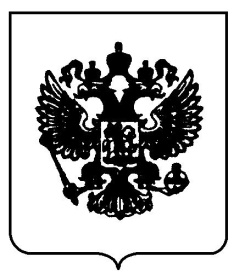 ПРАВИТЕЛЬСТВО РОССИЙСКОЙ ФЕДЕРАЦИИР А С П О Р Я Ж Е Н И Еот 30 декабря 2014 г. № 2782-рМОСКВА1. Утвердить:перечень жизненно необходимых и важнейших лекарственных препаратов для медицинского применения на 2015 год согласно приложению № 1;перечень лекарственных препаратов для медицинского применения, в том числе лекарственных препаратов для медицинского применения, назначаемых по решению врачебных комиссий медицинских организаций, согласно приложению № 2;перечень лекарственных препаратов, предназначенных для обеспечения лиц, больных гемофилией, муковисцидозом, гипофизарным нанизмом, болезнью Гоше, злокачественными новообразованиями лимфоидной, кроветворной и родственных им тканей, рассеянным склерозом, лиц после трансплантации органов и (или) тканей, согласно приложению № 3;минимальный ассортимент лекарственных препаратов, необходимых для оказания медицинской помощи, согласно приложению № 4.2. Установить, что до 1 марта 2015 г. применяется перечень жизненно необходимых и важнейших лекарственных препаратов на 2012 год, утвержденный распоряжением Правительства Российской Федерации от 7 декабря 2011 г. № 2199-р.3. Минздраву России в срок до 27 февраля 2015 г. осуществить: государственную регистрацию предельных отпускных ценпроизводителей на лекарственные препараты, включенные в перечень жизненно необходимых и важнейших лекарственных препаратов для медицинского применения на 2015 год, утвержденный настоящим распоряжением;2внесение в государственный реестр предельных отпускных цен производителей на лекарственные препараты, включенные в перечень жизненно необходимых и важнейших лекарственных препаратов для медицинского применения на 2015 год, утвержденный настоящим распоряжением, реестровых записей о зарегистрированных ценах на такие лекарственные препараты.4. Признать утратившими силу:распоряжение Правительства Российской Федерации от 31 декабря 2008 г. № 2053-р (Собрание законодательства Российской Федерации,2009, № 2, ст. 334);распоряжение Правительства Российской Федерации от 27 декабря 2010 г. № 2415-р (Собрание законодательства Российской Федерации, 2011, № 2, ст. 433).5. Пункты 1 и 4 настоящего распоряжения вступают в силу с 1 марта2015 г.Председатель ПравительстваРоссийской Федерации	Д.МедведевПРИЛОЖЕНИЕ № 1 к распоряжению ПравительстваРоссийской Федерацииот 30 декабря 2014 г. № 2782-рП Е Р Е Ч Е Н Ь жизненно необходимых и важнейших лекарственных препаратов для медицинского применения на 2015 год234567891011121314151617181920212223242526272829303132333435363738394041424344454647484950515253545556575859606162636465666768697071727374757677787980818283848586878889909192939495____________ПРИЛОЖЕНИЕ № 2 к распоряжению ПравительстваРоссийской Федерацииот 30 декабря 2014 г. № 2782-рП Е Р Е Ч Е Н Ьлекарственных препаратов для медицинского применения, в том числе лекарственных препаратов для медицинского применения, назначаемых по решению врачебных комиссий медицинских организаций2346A10AC инсулины средней продолжительности действия и их аналоги для инъекционного введенияA10AD инсулины средней продолжительности действия и их аналоги в комбинации с инсулинами короткого действия для инъекционного введенияинсулин-изофан	суспензия для подкожного введения(человеческий генно-инженерный)инсулин аспарт	суспензия для подкожного введениядвухфазныйинсулин двухфазный	суспензия для подкожного введения(человеческий генно-инженерный)инсулин лизпро	суспензия для подкожного введениядвухфазный781112131719212226293132333435363839404244454647капли назальные (для детей); спрей назальный; спрей назальный дозированный;спрей назальный дозированный (для детей)5153____________________* Лекарственные препараты, назначаемые по решению врачебной комиссии медицинской организации.____________антиингибиторный коагулянтный комплекс мороктоког альфа октоког альфафактор свертывания крови VIIIфактор свертывания крови IXфактор свертывания крови VIII + фактор Виллебранда эптаког альфа (активированный)ПРИЛОЖЕНИЕ № 3 к распоряжению ПравительстваРоссийской Федерацииот 30 декабря 2014 г. № 2782-рП Е Р Е Ч Е Н Ьлекарственных препаратов, предназначенных для обеспечения лиц, больных гемофилией, муковисцидозом, гипофизарным нанизмом, болезнью Гоше,злокачественными новообразованиями лимфоидной, кроветворной и родственных им тканей, рассеянным склерозом, лиц после трансплантации органов и (или) тканей23V. Лекарственные препараты, которыми обеспечиваются больные злокачественными новообразованиями лимфоидной, кроветворной и родственных им тканей (хронический миелоидный лейкоз,макроглобулинемия Вальденстрема, множественная миелома, фолликулярная (нодулярная) неходжкинская лимфома, мелкоклеточная (диффузная) неходжкинская лимфома, мелкоклеточная с расщепленными ядрами (диффузная) неходжкинская лимфома, крупноклеточная (диффузная) неходжкинская лимфома, иммунобластная (диффузная) неходжкинская лимфома, другие типы диффузных неходжкинских лимфом, диффузная неходжкинская лимфома неуточненная,другие и неуточненные типы неходжкинской лимфомы, хронический лимфоцитарный лейкоз)VI. Лекарственные препараты, которыми обеспечиваются больные рассеянным склерозом4____________ПРИЛОЖЕНИЕ № 4 к распоряжению ПравительстваРоссийской Федерацииот 30 декабря 2014 г. № 2782-рМинимальный ассортимент лекарственных препаратов, необходимых для оказания медицинской помощиДля аптек (готовых лекарственных форм, производственных, производственныхправом изготовления асептических лекарственных препаратов)A	пищеварительный тракт и обмен веществA02	препараты для лечения заболеваний, связанныхс нарушением кислотностиA02B	препараты для лечения язвенной болезни желудкаи двенадцатиперстной кишки и гастроэзофагальнойрефлюксной болезниA02BA	блокаторы Н2-гистаминовых рецепторов	ранитидин	таблетки234567891011121314151617____________Код АТХАнатомо-терапевтическо-химическаяЛекарственные препаратыЛекарственные формыКод АТХклассификация (АТХ)Лекарственные препаратыЛекарственные формыклассификация (АТХ)Aпищеварительный тракт и обмен веществA02препараты для лечения заболеваний,связанных с нарушением кислотностиA02Bпрепараты для лечения язвенной болезнижелудка и двенадцатиперстной кишки игастроэзофагальной рефлюксной болезниA02BAблокаторы Н2-гистаминовых рецепторовранитидинблокаторы Н2-гистаминовых рецепторовранитидинраствор для внутривенного и внутримышечноговведения;таблетки, покрытые оболочкой;таблетки, покрытые пленочной оболочкойфамотидинлиофилизат для приготовления раствора длявнутривенного введения;Код АТХАнатомо-терапевтическо-химическаяЛекарственные препаратыЛекарственные формыКод АТХклассификация (АТХ)Лекарственные препаратыЛекарственные формыклассификация (АТХ)таблетки, покрытые оболочкой;таблетки, покрытые пленочной оболочкойA02BCингибиторы протонового насосаомепразолкапсулы;капсулы кишечнорастворимые;лиофилизат для приготовления раствора длявнутривенного введения;лиофилизат для приготовления раствора для инфузий;порошок для приготовления суспензии для приемавнутрь;таблетки, покрытые пленочной оболочкойэзомепразолкапсулы кишечнорастворимые;лиофилизат для приготовления раствора длявнутривенного введения;таблетки, покрытые кишечнорасторимой пленочнойоболочкой;таблетки, покрытые оболочкойA02BXдругие препараты для лечения язвеннойвисмута трикалия дицитраттаблетки, покрытые пленочной оболочкойболезни желудка и двенадцатиперстнойкишки и гастроэзофагальной рефлюкснойболезниA03препараты для лечения функциональныхнарушений желудочно-кишечного трактаA03Aпрепараты для лечения функциональныхнарушений кишечникаКод АТХАнатомо-терапевтическо-химическаяЛекарственные препаратыЛекарственные формыКод АТХклассификация (АТХ)Лекарственные препаратыЛекарственные формыклассификация (АТХ)A03AAсинтетические антихолинергическиемебеверинкапсулы пролонгированного действия;средства,таблетки, покрытые оболочкойэфиры с третичной аминогруппойплатифиллинраствор для подкожного введения;таблеткиA03ADпапаверин и его производныедротаверинраствор для внутривенного и внутримышечноговведения;раствор для инъекций;таблетки;таблетки, покрытые пленочной оболочкойA03Bпрепараты белладонныA03BAалкалоиды белладонны, третичные аминыатропинкапли глазные;раствор для инъекцийA03Fстимуляторы моторики желудочно-кишечного трактаA03FAстимуляторы моторики желудочно-метоклопрамидраствор для внутривенного и внутримышечногокишечного трактавведения;раствор для инъекций;раствор для приема внутрь;таблеткиA04противорвотные препаратыA04Aпротиворвотные препаратыКод АТХАнатомо-терапевтическо-химическаяЛекарственные препаратыЛекарственные формыКод АТХклассификация (АТХ)Лекарственные препаратыЛекарственные формыклассификация (АТХ)A04AAблокаторы серотониновых 5HT3-ондансетронраствор для внутривенного и внутримышечногорецептороввведения;сироп;суппозитории ректальные;таблетки;таблетки, покрытые оболочкой;таблетки, покрытые пленочной оболочкойA05препараты для лечения заболеванийпечени и желчевыводящих путейA05Aпрепараты для лечения заболеванийжелчевыводящих путейA05AAпрепараты желчных кислотурсодезоксихолевая кислотакапсулы;суспензия для приема внутрь;таблетки, покрытые пленочной оболочкойA05Bпрепараты для лечения заболеванийпечени, липотропные средстваA05BAпрепараты для лечения заболеванийфосфолипидыкапсулы;печени+ глицирризиновая кислоталиофилизат для приготовления раствора длявнутривенного введенияA06слабительные средстваA06Aслабительные средстваA06ABконтактные слабительные средствабисакодилсуппозитории ректальные;таблетки, покрытые кишечнорастворимой оболочкой;таблетки, покрытые кишечнорастворимой сахарнойоболочкойКод АТХАнатомо-терапевтическо-химическаяЛекарственные препаратыЛекарственные формыКод АТХклассификация (АТХ)Лекарственные препаратыЛекарственные формыклассификация (АТХ)сеннозиды А и Bтаблетки;таблетки, покрытые пленочной оболочкойA06ADосмотические слабительные средствалактулозасиропмакроголпорошок для приготовления раствора для приемавнутрь;порошок для приготовления раствора для приемавнутрь (для детей)A07противодиарейные, кишечныепротивовоспалительные ипротивомикробные препаратыA07Bадсорбирующие кишечные препаратыA07BCадсорбирующие кишечные препаратысмектит диоктаэдрическийпорошок для приготовления суспензии для приемадругиевнутрьA07Dпрепараты, снижающие моторикужелудочно-кишечного трактаA07DAпрепараты, снижающие моторикулоперамидкапсулы;желудочно-кишечного трактатаблетки;таблетки для рассасывания;таблетки жевательныеA07Eкишечные противовоспалительныепрепаратыA07ECаминосалициловая кислота и аналогичныесульфасалазинтаблетки, покрытые кишечнорастворимой оболочкой;препаратытаблетки, покрытые пленочной оболочкойКод АТХАнатомо-терапевтическо-химическаяЛекарственные препаратыЛекарственные формыКод АТХклассификация (АТХ)Лекарственные препаратыЛекарственные формыклассификация (АТХ)A07Fпротиводиарейные микроорганизмыA07FAпротиводиарейные микроорганизмыбифидобактерии бифидумкапсулы;лиофилизат для приготовления раствора для приемавнутрь и местного применения;лиофилизат для приготовления суспензии для приемавнутрь и местного применения;порошок для приема внутрь;порошок для приема внутрь и местного применения;суппозитории вагинальные и ректальные;таблеткиA09препараты, способствующиепищеварению, включая ферментныепрепаратыA09Aпрепараты, способствующиепищеварению, включая ферментныепрепаратыA09AAферментные препаратыпанкреатинкапсулы;капсулы кишечнорастворимые;таблетки, покрытые кишечнорастворимой оболочкой;таблетки, покрытые оболочкойA10препараты для лечения сахарного диабетаA10Aинсулины и их аналогиинсулин деглудекраствор для подкожного введенияA10ABинсулины короткого действия и ихинсулин аспартраствор для подкожного и внутривенного введенияаналоги для инъекционного введенияинсулин глулизинраствор для подкожного введенияКод АТХАнатомо-терапевтическо-химическаяЛекарственные препаратыЛекарственные формыКод АТХклассификация (АТХ)Лекарственные препаратыЛекарственные формыклассификация (АТХ)инсулин лизпрораствор для внутривенного и подкожного введенияинсулин растворимыйраствор для инъекций(человеческий генно-инженерный)A10ACинсулины средней продолжительностиинсулин-изофан (человеческийсуспензия для подкожного введениядействия и их аналоги для инъекционногогенно-инженерный)введенияA10ADинсулины средней продолжительностиинсулин аспарт двухфазныйсуспензия для подкожного введениядействия и их аналоги в комбинациис инсулинами короткого действия дляинсулин двухфазныйсуспензия для подкожного введенияинъекционного введения(человеческий генно-инженерный)инсулин лизпро двухфазныйсуспензия для подкожного введенияA10AEинсулины длительного действия и ихинсулин гларгинраствор для подкожного введенияаналоги для инъекционного введенияинсулин детемирраствор для подкожного введенияA10Bгипогликемические препараты,кроме инсулиновA10BAбигуанидыметформинтаблетки;таблетки, покрытые кишечнорастворимой оболочкой;таблетки, покрытые оболочкой;таблетки, покрытые пленочной оболочкой;таблетки пролонгированного действия;таблетки пролонгированного действия, покрытыеКод АТХАнатомо-терапевтическо-химическаяЛекарственные препаратыЛекарственные формыКод АТХклассификация (АТХ)Лекарственные препаратыЛекарственные формыклассификация (АТХ)оболочкой;таблетки пролонгированного действия, покрытыепленочной оболочкойA10BBпроизводные сульфонилмочевиныглибенкламидтаблеткигликлазидтаблетки;таблетки пролонгированного действия;таблетки с модифицированным высвобождениемA10BGтиазолидиндионыросиглитазонтаблетки, покрытые пленочной оболочкойA10BHингибиторы дипептидилпептидазы-4вилдаглиптинтаблетки(ДПП-4)саксаглиптинтаблетки, покрытые пленочной оболочкойситаглиптинтаблетки, покрытые пленочной оболочкойA10BXдругие гипогликемические препараты,репаглинидтаблеткикроме инсулиновA11витаминыA11Cвитамины A и D, включая их комбинацииA11CAвитамин Аретинолдраже;капли для приема внутрь и наружного применения;капсулы;мазь для наружного применения;раствор для приема внутрь;раствор для приема внутрь и наружного применения(масляный)Код АТХАнатомо-терапевтическо-химическаяЛекарственные препаратыЛекарственные формыКод АТХклассификация (АТХ)Лекарственные препаратыЛекарственные формыклассификация (АТХ)A11CCвитамин D и его аналогиальфакальцидолкапли для приема внутрь;капсулы;раствор для внутривенного введения;раствор для приема внутрь (в масле);таблеткикальцитриолкапсулыколекальциферолкапли для приема внутрь;раствор для приема внутрь (масляный)A11Dвитамин B1 и его комбинациис витаминами B6 и B12A11DAвитамин В1тиаминраствор для внутримышечного введенияA11Gаскорбиновая кислота (витамин C),включая комбинации с другимисредствамиA11GAаскорбиновая кислота (витамин С)аскорбиновая кислотадраже;капли для приема внутрь;капсулы пролонгированного действия;порошок для приготовления раствора для приемавнутрь;порошок для приема внутрь;раствор для внутривенного и внутримышечноговведения;таблеткиА11Ндругие витаминные препаратыКод АТХАнатомо-терапевтическо-химическаяЛекарственные препаратыЛекарственные формыКод АТХклассификация (АТХ)Лекарственные препаратыЛекарственные формыклассификация (АТХ)А11НАдругие витаминные препаратыпиридоксинраствор для инъекцийA12минеральные добавкиA12Aпрепараты кальцияA12AAпрепараты кальциякальция глюконатраствор для внутривенного и внутримышечноговведения;раствор для инъекций;таблеткиA12Cдругие минеральные добавкиA12CXдругие минеральные веществакалия и магния аспарагинатраствор для внутривенного введения;раствор для инфузий;таблетки;таблетки, покрытые пленочной оболочкойA14анаболические средства системногодействияA14Aанаболические стероидыA14ABпроизводные эстренанандролонраствор для внутримышечного введения (масляный)A16другие препараты для лечениязаболеваний желудочно-кишечноготракта и нарушений обмена веществA16Aдругие препараты для лечениязаболеваний желудочно-кишечноготракта и нарушенийобмена веществКод АТХАнатомо-терапевтическо-химическаяЛекарственные препаратыЛекарственные формыКод АТХклассификация (АТХ)Лекарственные препаратыЛекарственные формыклассификация (АТХ)A16AAаминокислоты и их производныеадеметионинлиофилизат для приготовления раствора длявнутривенного и внутримышечного введения;таблетки, покрытые кишечнорастворимой оболочкой;таблетки, покрытые кишечнорастворимой пленочнойоболочкойA16ABферментные препаратыагалсидаза альфаконцентрат для приготовления раствора для инфузийагалсидаза беталиофилизат для приготовления концентрата дляприготовления раствора для инфузийвелаглюцераза альфалиофилизат для приготовления раствора для инфузийидурсульфазаконцентрат для приготовления раствора для инфузийимиглюцеразалиофилизат для приготовления раствора для инфузийA16AXпрочие препараты для лечениямиглустаткапсулызаболеваний желудочно-кишечноготракта и нарушений обмена веществнитизинонкапсулытиоктовая кислотакапсулы;концентрат для приготовления раствора длявнутривенного введения;концентрат для приготовления раствора для инфузий;раствор для внутривенного введения;раствор для инфузий;таблетки, покрытые оболочкой;таблетки, покрытые пленочной оболочкойКод АТХАнатомо-терапевтическо-химическаяЛекарственные препаратыЛекарственные формыКод АТХклассификация (АТХ)Лекарственные препаратыЛекарственные формыклассификация (АТХ)Bкровь и система кроветворенияB01антитромботические средстваB01Aантитромботические средстваB01AAантагонисты витамина КварфаринтаблеткиB01ABгруппа гепаринагепарин натрияраствор для внутривенного и подкожного введения;раствор для инъекцийэноксапарин натрияраствор для инъекций;раствор для подкожного введенияB01ACантиагрегантыклопидогрелтаблетки, покрытые пленочной оболочкойB01ADферментные препаратыалтеплазалиофилизат для приготовления раствора для инфузийпроурокиназалиофилизат для приготовления раствора длявнутривенного введения;лиофилизат для приготовления раствора для инъекцийрекомбинантный белок,лиофилизат для приготовления раствора длясодержащий аминокислотнуювнутривенного введенияпоследовательностьстафилокиназыВ01АЕпрямые ингибиторы тромбинадабигатрана этексилаткапсулыB01AXпрочие антикоагулянтыривароксабантаблетки, покрытые пленочной оболочкойКод АТХАнатомо-терапевтическо-химическаяЛекарственные препаратыЛекарственные формыКод АТХклассификация (АТХ)Лекарственные препаратыЛекарственные формыклассификация (АТХ)B02гемостатические средстваB02Aантифибринолитические средстваB02AAаминокислотыаминокапроновая кислотараствор для инфузийтранексамовая кислотараствор для внутривенного введения;таблетки, покрытые пленочной оболочкойB02ABингибиторы протеиназ плазмыапротининлиофилизат для приготовления раствора длявнутривенного введения;раствор для внутривенного введения;раствор для инфузийB02Bвитамин К и другие гемостатикиB02BAвитамин Кменадиона натрия бисульфитраствор для внутримышечного введенияB02BDфакторы свертывания кровиантиингибиторныйлиофилизат для приготовления раствора для инфузийкоагулянтный комплексмороктоког альфалиофилизат для приготовления раствора длявнутривенного введенияоктоког альфалиофилизат для приготовления раствора длявнутривенного введенияфактор свертывания крови VIIлиофилизат для приготовления раствора длявнутривенного введенияКод АТХАнатомо-терапевтическо-химическаяЛекарственные препаратыЛекарственные формыКод АТХклассификация (АТХ)Лекарственные препаратыЛекарственные формыклассификация (АТХ)фактор свертывания крови VIIIлиофилизат для приготовления дисперсии длявнутривенного введения с пролонгированнымвысвобождением;лиофилизат для приготовления раствора длявнутривенного введения;лиофилизат для приготовления раствора для инфузий;раствор для инфузий (замороженный)фактор свертывания крови IXлиофилизат для приготовления раствора длявнутривенного введения;лиофилизат для приготовления раствора для инфузийфакторы свертывания крови II,лиофилизат для приготовления раствора для инфузийIX и X в комбинациифактор свертывания крови VIIIлиофилизат для приготовления раствора для+ фактор Виллебрандавнутривенного введенияэптаког альфалиофилизат для приготовления раствора для(активированный)внутривенного введенияB02BXдругие системные гемостатикиромиплостимпорошок для приготовления раствора для подкожноговведенияэтамзилатраствор для внутривенного и внутримышечноговведения;раствор для инъекций;раствор для инъекций и наружного применения;таблеткиКод АТХАнатомо-терапевтическо-химическаяЛекарственные препаратыЛекарственные формыКод АТХклассификация (АТХ)Лекарственные препаратыЛекарственные формыклассификация (АТХ)B03антианемические препаратыB03Aпрепараты железаB03ABпероральные препараты трехвалентногожелеза (III) гидроксидкапли для приема внутрь;железаполимальтозатраствор для приема внутрь;сироп;таблетки жевательныеB03ACпарентеральные препаратыжелеза (III) гидроксидараствор для внутривенного введениятрехвалентного железасахарозный комплексB03Bвитамин В12 и фолиевая кислотаB03BAвитамин В12 (цианокобаламин и егоцианокобаламинраствор для инъекцийаналоги)B03BBфолиевая кислота и ее производныефолиевая кислотатаблетки;таблетки, покрытые пленочной оболочкойB03Xдругие антианемические препаратыB03XAдругие антианемические препаратыдарбэпоэтин альфараствор для инъекцийметоксиполиэтиленгликоль-раствор для внутривенного и подкожного введенияэпоэтин бетаэпоэтин альфараствор для внутривенного и подкожного введенияэпоэтин беталиофилизат для приготовления раствора длявнутривенного и подкожного введения;лиофилизат для приготовления раствора дляКод АТХАнатомо-терапевтическо-химическаяЛекарственные препаратыЛекарственные формыКод АТХклассификация (АТХ)Лекарственные препаратыЛекарственные формыклассификация (АТХ)подкожного введения;раствор для внутривенного и подкожного введенияB05кровезаменители и перфузионныерастворыB05Aкровь и препараты кровиB05AAкровезаменители и препараты плазмыальбумин человекараствор для инфузийкровигидроксиэтилкрахмалраствор для инфузийдекстранраствор для инфузийжелатинраствор для инфузийB05Bрастворы для внутривенного введенияB05BAрастворы для парентерального питанияжировые эмульсии дляэмульсия для инфузийпарентерального питанияB05BBрастворы, влияющие на водно-декстроза + калия хлорид +порошок для приготовления раствора для приемаэлектролитный баланснатрия хлорид + натрия цитратвнутрь;порошок для приготовления раствора для приемавнутрь (для детей)калия хлорид + натрия ацетатраствор для инфузий+ натрия хлоридмеглюмина натрия сукцинатраствор для инфузийКод АТХАнатомо-терапевтическо-химическаяЛекарственные препаратыЛекарственные формыКод АТХклассификация (АТХ)Лекарственные препаратыЛекарственные формыклассификация (АТХ)натрия лактата растворраствор для инфузийсложный(калия хлорид + кальцияхлорид + натрия хлорид +натрия лактат)натрия хлорида растворраствор для инфузийсложный(калия хлорид + кальцияхлорид + натрия хлорид)натрия хлорид + калия хлоридраствор для инфузий+ кальция хлорида дигидрат +магния хлорида гексагидрат +натрия ацетата тригидрат +Яблочная кислотаB05BCрастворы с осмодиуретическимманнитолраствор для инфузийдействиемB05Cирригационные растворыB05CXдругие ирригационные растворыдекстрозараствор для внутривенного введения;раствор для инфузийB05Dрастворы для перитонеального диализарастворы для перитонеальногодиализаB05Xдобавки к растворам для внутривенноговведенияКод АТХАнатомо-терапевтическо-химическаяЛекарственные препаратыЛекарственные формыКод АТХклассификация (АТХ)Лекарственные препаратыЛекарственные формыклассификация (АТХ)B05XAрастворы электролитовкалия хлоридконцентрат для приготовления раствора для инфузий;концентрат для приготовления раствора для инфузий иприема внутрь;раствор для внутривенного введениямагния сульфатраствор для внутривенного введения;раствор для внутривенного и внутримышечноговведениянатрия гидрокарбонатраствор для инфузийнатрия хлоридраствор для инфузий;раствор для инъекций;растворитель для приготовления лекарственных формдля инъекцийCсердечно-сосудистая системаC01препараты для лечения заболеванийсердцаC01Aсердечные гликозидыC01AAгликозиды наперстянкидигоксинраствор для внутривенного введения;таблетки;таблетки (для детей)C01Bантиаритмические препараты, классы I иIIIC01BAантиаритмические препараты, класс IАпрокаинамидраствор для внутривенного и внутримышечноговведения;Код АТХАнатомо-терапевтическо-химическаяЛекарственные препаратыЛекарственные формыКод АТХклассификация (АТХ)Лекарственные препаратыЛекарственные формыклассификация (АТХ)раствор для инъекций;таблеткиC01BBантиаритмические препараты, класс IВлидокаингель для местного применения;капли глазные;раствор для внутривенного введения;раствор для инъекций;спрей для местного и наружного применения;спрей для местного применения дозированныйC01BCантиаритмические препараты, класс IСпропафенонраствор для внутривенного введения;таблетки, покрытые пленочной оболочкойC01BDантиаритмические препараты, класс IIIамиодаронраствор для внутривенного введения;таблеткиC01BGдругие антиаритмические препаратылаппаконитина гидробромидтаблеткикласса IC01Cкардиотонические средства, кромесердечных гликозидовC01CAадренергические и дофаминергическиедобутаминконцентарт для приготовления раствора для инфузий;средствалиофилизат для приготовления раствора для инфузий;раствор для инфузийдопаминконцентрат для приготовления раствора для инфузий;раствор для инъекцийнорэпинефринконцентрат для приготовления раствора длявнутривенного введенияКод АТХАнатомо-терапевтическо-химическаяЛекарственные препаратыЛекарственные формыКод АТХклассификация (АТХ)Лекарственные препаратыЛекарственные формыклассификация (АТХ)фенилэфринраствор для инъекцийэпинефринраствор для инъекцийC01CXдругие кардиотонические средствалевосименданконцентрат для приготовления раствора для инфузийC01Dвазодилататоры для лечения заболеванийсердцаC01DAорганические нитратыизосорбида динитратконцентрат для приготовления раствора для инфузий;спрей дозированный;спрей подъязычный дозированный;таблетки;таблетки пролонгированного действияизосорбида мононитраткапсулы;капсулы пролонгированного действия;капсулы ретард;капсулы с пролонгированным высвобождением;таблетки;таблетки пролонгированного действиянитроглицеринаэрозоль подъязычный дозированный;капсулы подъязычные;капсулы пролонгированного действия;концентрат для приготовления раствора для инфузий;пленки для наклеивания на десну;раствор для внутривенного введения;спрей подъязычный дозированный;таблетки подъязычные;таблетки сублингвальныеКод АТХАнатомо-терапевтическо-химическаяЛекарственные препаратыЛекарственные формыКод АТХклассификация (АТХ)Лекарственные препаратыЛекарственные формыклассификация (АТХ)C01Eдругие препараты для лечениязаболеваний сердцаC01EAпростагландиныалпростадилконцентрат для приготовления раствора для инфузий;лиофилизат для приготовления раствора для инфузийC01EBдругие препараты для леченияивабрадинтаблетки, покрытые пленочной оболочкойзаболеваний сердцамельдонийкапсулы;раствор для внутривенного и парабульбарноговведения;раствор для внутривенного, внутримышечного ипарабульбарного введения;раствор для инъекцийC02антигипертензивные средстваC02Aантиадренергические средствацентрального действияC02ABметилдопаметилдопатаблеткиC02ACагонисты имидазолиновых рецепторовклонидинраствор для внутривенного введения;таблеткимоксонидинтаблетки, покрытые оболочкой;таблетки, покрытые пленочной оболочкойC02Cантиадренергические средствапериферического действияC02CAальфа-адреноблокаторыурапидилкапсулы пролонгированного действия;раствор для внутривенного введенияКод АТХАнатомо-терапевтическо-химическаяЛекарственные препаратыЛекарственные формыКод АТХклассификация (АТХ)Лекарственные препаратыЛекарственные формыклассификация (АТХ)C02KXдругие антигипертензивные средствабозентантаблетки, покрытые пленочной оболочкойC03диуретикиC03Aтиазидные диуретикиC03AAтиазидыгидрохлоротиазидтаблеткиC03Bтиазидоподобные диуретикиC03BAсульфонамидыиндапамидкапсулы;таблетки, покрытые оболочкой;таблетки, покрытые пленочной оболочкой;таблетки пролонгированного действия, покрытыеоболочкой;таблетки пролонгированного действия, покрытыепленочной оболочкой;таблетки с контролируемым высвобождением,покрытые пленочной оболочкой;таблетки с модифицированным высвобождением,покрытые оболочкойC03C"петлевые" диуретикиC03CAсульфонамидыфуросемидраствор для внутривенного и внутримышечноговведения;раствор для инъекций;таблеткиC03Dкалийсберегающие диуретикиC03DAантагонисты альдостеронаспиронолактонкапсулы;таблеткиКод АТХАнатомо-терапевтическо-химическаяЛекарственные препаратыЛекарственные формыКод АТХклассификация (АТХ)Лекарственные препаратыЛекарственные формыклассификация (АТХ)C04периферические вазодилататорыC04Aпериферические вазодилататорыC04ADпроизводные пуринапентоксифиллинконцентрат для приготовления раствора длявнутривенного и внутриартериального введения;концентрат для приготовления раствора для инфузий;концентрат для приготовления раствора для инъекций;раствор для внутривенного и внутриартериальноговведения;раствор для внутривенного введения;раствор для инфузий;раствор для инъекцийC07бета-адреноблокаторыC07Aбета-адреноблокаторыC07AAнеселективные бета-адреноблокаторыпропранололтаблеткисоталолтаблеткиC07ABселективные бета-адреноблокаторыатенололтаблетки;таблетки, покрытые оболочкой;таблетки, покрытые пленочной оболочкойбисопрололтаблетки;таблетки, покрытые пленочной оболочкойметопрололраствор для внутривенного введения;таблетки;таблетки, покрытые пленочной оболочкой;Код АТХАнатомо-терапевтическо-химическаяЛекарственные препаратыЛекарственные формыКод АТХклассификация (АТХ)Лекарственные препаратыЛекарственные формыклассификация (АТХ)таблетки пролонгированного действия, покрытыепленочной оболочкой;таблетки с замедленным высвобождением, покрытыеоболочкойC07AGальфа- и бета-адреноблокаторыкарведилолтаблетки,таблетки, покрытые пленочной оболочкойC08блокаторы кальциевых каналовC08Cселективные блокаторы кальциевыхканалов преимущественно с сосудистымэффектомC08CAпроизводные дигидропиридинаамлодипинтаблетки;таблетки, покрытые пленочной оболочкойнимодипинраствор для инфузий;таблетки, покрытые пленочной оболочкойнифедипинраствор для инфузий;таблетки;таблетки, покрытые оболочкой;таблетки, покрытые пленочной оболочкой;таблетки пролонгированного действия, покрытыеоболочкой;таблетки пролонгированного действия, покрытыепленочной оболочкой;таблетки с контролируемым высвобождением,покрытые оболочкой;таблетки с контролируемым высвобождением,покрытые пленочной оболочкой;Код АТХАнатомо-терапевтическо-химическаяЛекарственные препаратыЛекарственные формыКод АТХклассификация (АТХ)Лекарственные препаратыЛекарственные формыклассификация (АТХ)таблетки с модифицированным, высвобождением,покрытые оболочкойC08Dселективные блокаторы кальциевыхканалов с прямым действием на сердцеC08DAпроизводные фенилалкиламинаверапамилраствор для внутривенного введения;таблетки, покрытые оболочкой;таблетки, покрытые пленочной оболочкой;таблетки, пролонгированного действия, покрытыеоболочкой;таблетки пролонгированного действия, покрытыепленочной оболочкойC09средства, действующиена ренин-ангиотензиновую системуC09Aингибиторы АПФC09AAингибиторы АПФкаптоприлтаблетки;таблетки, покрытые оболочкойлизиноприлтаблеткипериндоприлтаблетки;таблетки, диспергируемые в полости рта;таблетки, покрытые пленочной оболочкойэналаприлтаблеткиC09Cантагонисты ангиотензина IIКод АТХАнатомо-терапевтическо-химическаяЛекарственные препаратыЛекарственные формыКод АТХклассификация (АТХ)Лекарственные препаратыЛекарственные формыклассификация (АТХ)C09CAантагонисты ангиотензина IIлозартантаблетки, покрытые оболочкой;таблетки, покрытые пленочной оболочкойC10гиполипидемические средстваC10Aгиполипидемические средстваC10AAингибиторы ГМГ-КоА-редуктазыаторвастатинкапсулы;таблетки, покрытые оболочкой;таблетки, покрытые пленочной оболочкойсимвастатинтаблетки, покрытые оболочкой;таблетки, покрытые пленочной оболочкойC10ABфибратыфенофибраткапсулы;капсулы пролонгированного действия;таблетки, покрытые пленочной оболочкойDдерматологические препаратыD01противогрибковые препараты для лечениязаболеваний кожиD01Aпротивогрибковые препараты дляместного примененияD01AEпрочие противогрибковые препараты длясалициловая кислотамазь для наружного применения;местного примененияраствор для наружного применения (спиртовой)D06антибиотики и противомикробныесредства, применяемые в дерматологииКод АТХАнатомо-терапевтическо-химическаяЛекарственные препаратыЛекарственные формыКод АТХклассификация (АТХ)Лекарственные препаратыЛекарственные формыклассификация (АТХ)D06Cантибиотики в комбинации сдиоксометилтетрагидро-мазь для наружного примененияпротивомикробными средствамипиримидин +сульфадиметоксин +тримекаин + хлорамфениколD07глюкокортикоиды, применяемыев дерматологииD07AглюкокортикоидыD07ACглюкокортикоиды с высокой активностьюмометазонкрем для наружного применения;(группа III)мазь для наружного применения;порошок для ингаляций дозированный;раствор для наружного применения;спрей назальный дозированныйD08антисептики и дезинфицирующиесредстваD08Aантисептики и дезинфицирующиесредстваD08ACбигуниды и амидиныхлоргексидинраствор для местного применения;раствор для местного и наружного применения;раствор для наружного применения;раствор для наружного применения (спиртовой);спрей для наружного применения (спиртовой);суппозитории вагинальные;таблетки вагинальныеD08AGпрепараты йодаповидон-йодраствор для местного и наружного применения;раствор для наружного применения;Код АТХАнатомо-терапевтическо-химическаяЛекарственные препаратыЛекарственные формыКод АТХклассификация (АТХ)Лекарственные препаратыЛекарственные формыклассификация (АТХ)D08AXдругие антисептики и дезинфицирующиеводорода пероксидраствор для местного и наружного применениясредствакалия перманганатпорошок для приготовления раствора для местного инаружного примененияэтанолконцентрат для приготовления раствора длянаружного применения;концентрат для приготовления раствора длянаружного применения и приготовлениялекарственных форм;раствор для наружного применения;раствор для наружного применения и приготовлениялекарственных формD11другие дерматологические препаратыD11Aдругие дерматологические препаратыD11AНпрочие дерматологические препаратыпимекролимускрем для наружного примененияGмочеполовая система и половые гормоныG01противомикробные препараты иантисептики, применяемые в гинекологииG01Aпротивомикробные препаратыи антисептики, кроме комбинированныхпрепаратов с глюкокортикоидамиG01AАантибактериальные препаратынатамицинсуппозитории вагинальныеКод АТХАнатомо-терапевтическо-химическаяЛекарственные препаратыЛекарственные формыКод АТХклассификация (АТХ)Лекарственные препаратыЛекарственные формыклассификация (АТХ)G01AFпроизводные имидазолаклотримазолгель вагинальный;суппозитории вагинальные;таблетки вагинальныеG02другие препараты, применяемыев гинекологииG02Aутеротонизирующие препаратыG02ABалкалоиды спорыньиметилэргометринраствор для внутривенного и внутримышечноговведенияG02ADпростагландиныдинопростонгель интрацервикальныймизопростолтаблеткиG02Cдругие препараты, применяемые вгинекологииG02CAадреномиметики, токолитическиегексопреналинраствор для внутривенного введения;средстватаблеткиG02CBингибиторы пролактинабромокриптинтаблеткиG02CXпрочие препараты, применяемые ватозибанконцентрат для приготовления раствора для инфузийгинекологииG03половые гормоны и модуляторы функцииполовых органовG03Aгормональные контрацептивы системногодействияКод АТХАнатомо-терапевтическо-химическаяЛекарственные препаратыЛекарственные формыКод АТХклассификация (АТХ)Лекарственные препаратыЛекарственные формыклассификация (АТХ)G03BандрогеныG03BAпроизводные 3-оксоандрост-4-енатестостеронгель для наружного применения;капсулы;раствор для внутримышечного введения;раствор для внутримышечного введения (масляный)тестостерон (смесь эфиров)раствор для внутримышечного введения (масляный)G03CэстрогеныG03CAприродные и полусинтетическиеэстрадиолтаблетки, покрытые пленочной оболочкойэстрогеныG03DгестагеныG03DAпроизводные прегн-4-енапрогестеронкапсулыG03DBпроизводные прегнадиенадидрогестеронтаблетки, покрытые оболочкойG03DCпроизводные эстренанорэтистеронтаблеткиG03Gгонадотропины и другие стимуляторыовуляцииG03GAгонадотропиныгонадотропин хорионическийлиофилизат для приготовления раствора длявнутримышечного введения;лиофилизат для приготовления раствора длявнутримышечного и подкожного введениякорифоллитропин альфараствор для подкожного введенияКод АТХАнатомо-терапевтическо-химическаяЛекарственные препаратыЛекарственные формыКод АТХклассификация (АТХ)Лекарственные препаратыЛекарственные формыклассификация (АТХ)фоллитропин альфалиофилизат для приготовления раствора длявнутримышечного и подкожного введения;лиофилизат для приготовления раствора дляподкожного введения;раствор для подкожного введенияG03GBсинтетические стимуляторы овуляциикломифентаблеткиG03HантиандрогеныG03HAантиандрогеныципротеронраствор для внутримышечного введения масляный;таблеткиG04препараты, применяемые в урологииG04Bпрепараты, применяемые в урологииG04BDсредства для лечения учащенногосолифенацинтаблетки, покрытые пленочной оболочкоймочеиспускания и недержания мочиG04Cпрепараты для лечениядоброкачественной гиперплазиипредстательной железыG04CAальфа-адреноблокаторыалфузозинтаблетки пролонгированного действия;таблетки пролонгированного действия, покрытыеоболочкой;таблетки с контролируемым высвобождением,покрытые оболочкойКод АТХАнатомо-терапевтическо-химическаяЛекарственные препаратыЛекарственные формыКод АТХклассификация (АТХ)Лекарственные препаратыЛекарственные формыклассификация (АТХ)доксазозинтаблетки;таблетки пролонгированного действия, покрытыепленочной оболочкойтамсулозинкапсулы кишечнорасторимые пролонгированногодействия;капсулы пролонгированного действия;капсулы с модифицированным высвобождением;таблетки пролонгированного действия, покрытыепленочной оболочкой;таблетки с контролируемым высвобождениемпокрытые оболочкой;таблетки с пролонгированным высвобождениемпокрытые пленочной оболочкойG04CBингибиторы тестостерон-5-альфа-финастеридтаблетки, покрытые пленочной оболочкойредуктазыHгормональные препараты системногодействия, кроме половых гормонови инсулиновH01гормоны гипофиза и гипоталамуса и иханалогиH01Aгормоны передней доли гипофиза и иханалогиH01ACсоматропин и его агонистысоматропинлиофилизат для приготовления раствора дляинъекций;лиофилизат для приготовления раствора дляподкожного введения;раствор для подкожного введенияКод АТХАнатомо-терапевтическо-химическаяЛекарственные препаратыЛекарственные формыКод АТХклассификация (АТХ)Лекарственные препаратыЛекарственные формыклассификация (АТХ)H01Bгормоны задней доли гипофизаH01BAвазопрессин и его аналогидесмопрессинкапли назальные;спрей назальный дозированный;таблетки;таблетки подъязычныеH01BBокситоцин и его аналогикарбетоцинраствор для внутривенного и внутримышечноговведенияокситоцинраствор для внутривенного и внутримышечноговведения;раствор для инфузий и внутримышечного введения;раствор для инъекций;раствор для инъекций и местного примененияH01Cгормоны гипоталамусаH01CBгормоны, замедляющие ростоктреотидлиофилизат для приготовления суспензии длявнутримышечного введения пролонгированногодействия;микросферы для приготовления суспензии длявнутримышечного введения;микросферы для приготовления суспензии длявнутримышечного введения пролонгированногодействия;раствор для внутривенного и подкожного введения;раствор для инфузий и подкожного введенияH01CCантигонадотропин-рилизинг гормоныганиреликсраствор для подкожного введенияКод АТХАнатомо-терапевтическо-химическаяЛекарственные препаратыЛекарственные формыКод АТХклассификация (АТХ)Лекарственные препаратыЛекарственные формыклассификация (АТХ)цетрореликслиофилизат для приготовления раствора дляподкожного введенияH02кортикостероиды системного действияH02Aкортикостероиды системного действияH02AAминералокортикоидыфлудрокортизонтаблеткиH02ABглюкокортикоидыбетаметазонкрем для наружного применения;мазь для наружного применения;суспензия для инъекцийгидрокортизонкрем для наружного применения;лиофилизат для приготовления раствора длявнутривенного и внутримышечного введения;мазь глазная;мазь для наружного применения;раствор для наружного применения;суспензия для внутримышечного и внутрисуставноговведения;таблетки;эмульсия для наружного применениядексаметазонраствор для внутривенного и внутримышечноговведения;раствор для инъекций;таблеткиметилпреднизолонлиофилизат для приготовления раствора длявнутривенного и внутримышечного введения;суспензия для инъекций;таблеткиКод АТХАнатомо-терапевтическо-химическаяЛекарственные препаратыЛекарственные формыКод АТХклассификация (АТХ)Лекарственные препаратыЛекарственные формыклассификация (АТХ)преднизолонмазь для наружного применения;раствор для внутривенного и внутримышечноговведения;раствор для инъекций;таблеткиH03препараты для лечения заболеванийщитовидной железыH03Aпрепараты щитовидной железыH03AAгормоны щитовидной железылевотироксин натриятаблеткиH03Bантитиреоидные препаратыH03BBсеросодержащие производные имидазолатиамазолтаблетки;таблетки, покрытые пленочной оболочкойH03Cпрепараты йодаH03CAпрепараты йодакалия йодидтаблетки;таблетки жевательные;таблетки, покрытые пленочной оболочкойH04гормоны поджелудочной железыH04Aгормоны, расщепляющие гликогенH04AAгормоны, расщепляющие гликогенглюкагонлиофилизат для приготовления раствора для инъекцийH05препараты, регулирующие обмен кальцияH05Aпаратиреоидные гормоны и их аналогиКод АТХАнатомо-терапевтическо-химическаяЛекарственные препаратыЛекарственные формыКод АТХклассификация (АТХ)Лекарственные препаратыЛекарственные формыклассификация (АТХ)H05AAпаратиреоидные гормоны и их аналогитерипаратидраствор для подкожного введенияH05Bантипаратиреоидные средстваH05BAпрепараты кальцитонинакальцитонинраствор для инъекций;спрей назальный дозированныйH05BXпрочие антипаратиреоидные препаратыпарикальцитолкапсулы;раствор для внутривенного введенияцинакалцеттаблетки, покрытые пленочной оболочкойJпротивомикробные препаратысистемного действияJ01антибактериальные препаратысистемного действияJ01AтетрациклиныJ01AAтетрациклиныдоксициклинкапсулы;лиофилизат для приготовления раствора длявнутривенного введения;лиофилизат для приготовления раствора для инфузий;таблетки;таблетки диспергируемыеJ01BамфениколыJ01BAамфениколыхлорамфениколтаблетки;таблетки, покрытые оболочкой;таблетки, покрытые пленочной оболочкойКод АТХАнатомо-терапевтическо-химическаяЛекарственные препаратыЛекарственные формыКод АТХклассификация (АТХ)Лекарственные препаратыЛекарственные формыклассификация (АТХ)J01Cбета-лактамные антибактериальныепрепараты: пенициллиныJ01CAпенициллины широкого спектра действияамоксициллингранулы для приготовления суспензии для приемавнутрь;капсулы;порошок для приготовления суспензии для приемавнутрь;таблетки;таблетки диспергируемые;таблетки, покрытые пленочной оболочкойампициллинпорошок для приготовления растворадля внутривенного и внутримышечного введения;порошок для приготовления раствора длявнутримышечного введения;порошок для приготовления суспензии для приемавнутрь;таблеткиJ01CEпенициллины, чувствительные к бета-бензатина бензилпенициллинпорошок для приготовления суспензии длялактамазамвнутримышечного введения;порошок для приготовления суспензии длявнутримышечного введения пролонгированногодействиябензилпенициллинпорошок для приготовления раствора длявнутривенного и внутримышечного введения;порошок для приготовления раствора длявнутримышечного и подкожного введения;порошок для приготовления раствора для инъекций;Код АТХАнатомо-терапевтическо-химическаяЛекарственные препаратыЛекарственные формыКод АТХклассификация (АТХ)Лекарственные препаратыЛекарственные формыклассификация (АТХ)порошок для приготовления раствора для инъекций иместного применения;порошок для приготовления суспензии длявнутримышечного введенияфеноксиметилпенициллинпорошок для приготовления суспензии для приемавнутрь;таблеткиJ01CFпенициллины, устойчивые к бета-оксациллинпорошок для приготовления раствора длялактамазамвнутривенного и внутримышечного введения;порошок для приготовления раствора длявнутримышечного введения;порошок для приготовления раствора для инъекций;таблеткиJ01CRкомбинации пенициллинов, включаяамоксициллин + клавулановаяпорошок для приготовления раствора длякомбинации с ингибиторами бета-кислотавнутривенного введения;лактамазпорошок для приготовления суспензии для приемавнутрь;таблетки диспергируемые;таблетки, покрытые оболочкой;таблетки, покрытые пленочной оболочкой;таблетки с модифицированным высвобождением,покрытые пленочной оболочкойJ01Dдругие бета-лактамныеантибактериальные препаратыJ01DBцефалоспорины 1-го поколенияцефазолинпорошок для приготовления раствора длявнутривенного и внутримышечного введения;Код АТХАнатомо-терапевтическо-химическаяЛекарственные препаратыЛекарственные формыКод АТХклассификация (АТХ)Лекарственные препаратыЛекарственные формыклассификация (АТХ)порошок для приготовления раствора длявнутримышечного введенияцефалексингранулы для приготовления суспензии для приемавнутрь;капсулы;таблетки, покрытые пленочной оболочкойJ01DCцефалоспорины 2-го поколенияцефуроксимгранулы для приготовления суспензии для приемавнутрь;порошок для приготовления раствора длявнутривенного введения;порошок для приготовления раствора длявнутривенного и внутримышечного введения;порошок для приготовления раствора длявнутримышечного введения;порошок для приготовления раствора для инфузий;порошок для приготовления раствора для инъекций;таблетки, покрытые пленочной оболочкойJ01DDцефалоспорины 3-го поколенияцефотаксимпорошок для приготовления раствора длявнутривенного и внутримышечного введения;порошок для приготовления раствора длявнутримышечного введения;порошок для приготовления раствора для инъекцийцефтазидимпорошок для приготовления раствора длявнутривенного и внутримышечного введения;порошок для приготовления раствора для инфузий;порошок для приготовления раствора для инъекцийКод АТХАнатомо-терапевтическо-химическаяЛекарственные препаратыЛекарственные формыКод АТХклассификация (АТХ)Лекарственные препаратыЛекарственные формыклассификация (АТХ)цефтриаксонпорошок для приготовления раствора длявнутривенного введения;порошок для приготовления раствора длявнутривенного и внутримышечного введения;порошок для приготовления раствора длявнутримышечного введения;порошок для приготовления раствора длявнутримышечного и внутривенного введения;порошок для приготовления раствора для инфузий;порошок для приготовления раствора для инъекцийцефоперазон + сульбактампорошок для приготовления раствора длявнутривенного и внутримышечного введенияJ01DEцефалоспорины 4-го поколенияцефепимпорошок для приготовления раствора длявнутривенного и внутримышечного введения;порошок для приготовления раствора длявнутримышечного введенияJ01DHкарбапенемыимипенем + циластатинпорошок для приготовления раствора длявнутримышечного введения;порошок для приготовления раствора для инфузиймеропенемпорошок для приготовления раствора длявнутривенного введенияэртапенемлиофилизат для приготовленияраствора для инъекцийJ01DIдругие цефалоспорины и пенемыцефтаролина фосамилпорошок для приготовления концентрата дляприготовления раствора для инфузийКод АТХАнатомо-терапевтическо-химическаяЛекарственные препаратыЛекарственные формыКод АТХклассификация (АТХ)Лекарственные препаратыЛекарственные формыклассификация (АТХ)J01Eсульфаниламиды и триметопримJ01EEкомбинированные препаратыко-тримоксазолконцентрат для приготовлениясульфаниламидов и триметоприма,раствора для инфузий;включая производныесуспензия для приема внутрь;таблетки;таблетки, покрытые оболочкойJ01Fмакролиды, линкозамидыи стрептограминыJ01FAмакролидыазитромицинкапсулы;лиофилизат для приготовления раствора для инфузий;порошок для приготовления суспензии для приемавнутрь;порошок для приготовления суспензии для приемавнутрь (для детей);порошок для приготовления суспензиипролонгированного действия для приема внутрь;таблетки диспергируемые;таблетки, покрытые оболочкой;таблетки, покрытые пленочной оболочкойджозамицинтаблетки диспергируемые;таблетки, покрытые пленочной оболочкойкларитромицингранулы для приготовления суспензии для приемавнутрь;капсулы;лиофилизат для приготовления концентрата дляприготовленияраствора для инфузий;Код АТХАнатомо-терапевтическо-химическаяЛекарственные препаратыЛекарственные формыКод АТХклассификация (АТХ)Лекарственные препаратыЛекарственные формыклассификация (АТХ)лиофилизат для приготовленияраствора для инфузий;порошок для приготовления суспензии для приемавнутрь;таблетки, покрытые оболочкой;таблетки, покрытые пленочной оболочкой;таблетки пролонгированного действия, покрытыеоболочкой;таблетки пролонгированного действия, покрытыепленочной оболочкойJ01FFлинкозамидыклиндамицинкапсулы;раствор для внутривенного и внутримышечноговведенияJ01GаминогликозидыJ01GAстрептомициныстрептомицинпорошок для приготовления раствора длявнутримышечного введенияJ01GBдругие аминогликозидыамикацинлиофилизат для приготовленияраствора для внутривенного и внутримышечноговведения;порошок для приготовления раствора длявнутривенного и внутримышечного введения;порошок для приготовления раствора длявнутримышечного введения;раствор для внутривенного и внутримышечноговведения;раствор для инфузий и внутримышечного введенияКод АТХАнатомо-терапевтическо-химическаяЛекарственные препаратыЛекарственные формыКод АТХклассификация (АТХ)Лекарственные препаратыЛекарственные формыклассификация (АТХ)гентамицинкапли глазные;порошок для приготовления растворадля внутримышечного введения;раствор для внутривенного и внутримышечноговведенияканамицинпорошок для приготовления раствора длявнутривенного и внутримышечного введения;порошок для приготовления раствора длявнутримышечного введениятобрамицинкапли глазные;капсулы с порошком для ингаляций;мазь глазная;раствор для внутривенного и внутримышечноговведения;раствор для ингаляцийJ01Mантибактериальные препараты,производные хинолонаJ01MAфторхинолоныгатифлоксацинтаблетки, покрытые пленочной оболочкойлевофлоксацинкапли глазные;раствор для инфузий;таблетки, покрытые оболочкой;таблетки, покрытые пленочной оболочкойломефлоксацинкапли глазные;таблетки, покрытые пленочной оболочкойКод АТХАнатомо-терапевтическо-химическаяЛекарственные препаратыЛекарственные формыКод АТХклассификация (АТХ)Лекарственные препаратыЛекарственные формыклассификация (АТХ)моксифлоксацинкапли глазные;раствор для инфузий;таблетки, покрытые пленочной оболочкойофлоксацинкапли глазные;капли глазные и ушные;мазь глазная;раствор для инфузий;таблетки, покрытые оболочкой;таблетки, покрытые пленочной оболочкой;таблетки пролонгированного действия, покрытыепленочной оболочкойспарфлоксацинтаблетки, покрытые оболочкойципрофлоксацинкапли глазные;капли глазные и ушные;капли ушные;концентрат для приготовленияраствора для инфузий;мазь глазная;раствор для внутривенного введения;раствор для инфузий;таблетки, покрытые оболочкой;таблетки, покрытые пленочной оболочкой;таблетки пролонгированного действия, покрытыепленочной оболочкойJ01Xдругие антибактериальные препаратыJ01XAантибиотики гликопептидной структурыванкомицинлиофилизат для приготовленияраствора для инфузий;порошок для приготовления раствора для инфузийКод АТХАнатомо-терапевтическо-химическаяЛекарственные препаратыЛекарственные формыКод АТХклассификация (АТХ)Лекарственные препаратыЛекарственные формыклассификация (АТХ)J01XXпрочие антибактериальные препаратылинезолидгранулы для приготовления суспензии для приемавнутрь;раствор для инфузий;таблетки, покрытые пленочной оболочкойJ02противогрибковые препараты системногодействияJ02Aпротивогрибковые препараты системногодействияJ02AAантибиотикиамфотерицин Влиофилизат для приготовления раствора для инфузийнистатинтаблетки, покрытые оболочкой;таблетки, покрытые пленочной оболочкойJ02ACпроизводные триазолавориконазоллиофилизат для приготовления раствора для инфузий;порошок для приготовления суспензии для приемавнутрь;таблетки, покрытые пленочной оболочкойфлуконазолкапсулы;порошок для приготовления суспензии для приемавнутрь;раствор для внутривенного введения;раствор для инфузий;таблетки;таблетки, покрытые пленочной оболочкойJ02AXдругие противогрибковые препаратыкаспофунгинлиофилизат для приготовления раствора для инфузийсистемного действияКод АТХАнатомо-терапевтическо-химическаяЛекарственные препаратыЛекарственные формыКод АТХклассификация (АТХ)Лекарственные препаратыЛекарственные формыклассификация (АТХ)микафунгинлиофилизат для приготовления раствора для инфузийJ04препараты, активные в отношениимикобактерийJ04Aпротивотуберкулезные препаратыJ04AAаминосалициловая кислота и ееаминосалициловая кислотагранулы замедленного высвобождения для приемапроизводныевнутрь;гранулы, покрытые кишечнорастворимой оболочкой;гранулы, покрытые оболочкой для приема внутрь;лиофилизат для приготовления раствора для инфузий;раствор для инфузий;таблетки, покрытые кишечнорастворимой оболочкойJ04ABантибиотикикапреомицинлиофилизат для приготовления раствора длявнутривенного и внутримышечного введения;порошок для приготовления раствора длявнутривенного и внутримышечного введения;порошок для приготовления раствора для инфузий ивнутримышечного введениярифабутинкапсулырифампицинкапсулы;лиофилизат для приготовления раствора для инфузий;лиофилизат для приготовления раствора дляинъекций;таблетки, покрытые оболочкойциклосеринкапсулыКод АТХАнатомо-терапевтическо-химическаяЛекарственные препаратыЛекарственные формыКод АТХклассификация (АТХ)Лекарственные препаратыЛекарственные формыклассификация (АТХ)J04ACгидразидыизониазидраствор для внутривенного, внутримышечного,ингаляционного и эндотрахеального введения;раствор для инъекций;раствор для инъекций и ингаляций;таблеткиJ04ADпроизводные тиокарбамидапротионамидтаблетки, покрытые оболочкой;таблетки, покрытые пленочной оболочкойэтионамидтаблетки, покрытые оболочкой;таблетки, покрытые пленочной оболочкойJ04AKдругие противотуберкулезные препаратыбедаквилинтаблеткипиразинамидтаблетки;таблетки, покрытые оболочкойтеризидонкапсулытиоуреидоиминометилпиридинтаблетки, покрытые пленочной оболочкойия перхлоратэтамбутолтаблетки;таблетки, покрытые оболочкой;таблетки, покрытые пленочной оболочкойJ04AMкомбинированные противотуберкулезныеизониазид +ломефлоксацинтаблетки, покрытые пленочной оболочкойпрепараты+пиразинамид +этамбутол+пиридоксинизониазид + пиразинамидтаблеткиКод АТХАнатомо-терапевтическо-химическаяЛекарственные препаратыЛекарственные формыКод АТХклассификация (АТХ)Лекарственные препаратыЛекарственные формыклассификация (АТХ)изониазид + пиразинамид+таблетки диспергируемые;рифампицинтаблетки, покрытые пленочной оболочкойизониазид + пиразинамид +таблетки, покрытые пленочной оболочкойрифампицин + этамбутол +таблетки, покрытые оболочкойпиридоксинизониазид + рифампицинтаблетки, покрытые оболочкойизониазид + пиразинамид+таблетки, покрытые пленочной оболочкойрифампицин + этамбутолизониазид + этамбутолтаблеткиломефлоксацин + пиразинамидтаблетки, покрытые пленочной оболочкой+ протионамид + этамбутол +пиридоксинJ04Впротиволепрозные препаратыJ04BAпротиволепрозные препаратыдапсонтаблеткиJ05противовирусные препараты системногодействияJ05Aпротивовирусные препараты прямогодействияJ05ABнуклеозиды и нуклеотиды, кромеацикловиркрем для местного и наружного применения;ингибиторов обратной транскриптазыкрем для наружного применения;лиофилизат для приготовления раствора для инфузий;Код АТХАнатомо-терапевтическо-химическаяЛекарственные препаратыЛекарственные формыКод АТХклассификация (АТХ)Лекарственные препаратыЛекарственные формыклассификация (АТХ)мазь глазная;мазь для местного и наружного применения;мазь для наружного применения;порошок для приготовления раствора для инфузий;таблетки;таблетки, покрытые пленочной оболочкойвалганцикловиртаблетки, покрытые пленочной оболочкойганцикловирлиофилизат для приготовления раствора для инфузийрибавиринкапсулы;концентрат для приготовления раствора для инфузий;лиофилизат для приготовления суспензии для приемавнутрь;таблеткиJ05AEингибиторы ВИЧ-протеазатазанавиркапсулыдарунавиртаблетки, покрытые пленочной оболочкойиндинавиркапсулылопинавир + ритонавирраствор для приема внутрь;таблетки, покрытые пленочной оболочкойнелфинавирпорошок для приема внутрьритонавиркапсулы;капсулы мягкие;таблетки, покрытые пленочной оболочкойКод АТХАнатомо-терапевтическо-химическаяЛекарственные препаратыЛекарственные формыКод АТХклассификация (АТХ)Лекарственные препаратыЛекарственные формыклассификация (АТХ)саквинавиртаблетки, покрытые оболочкой;таблетки, покрытые пленочной оболочкойтелапревиртаблетки, покрытые пленочной оболочкойфосампренавирсуспензия для приема внутрь;таблетки, покрытые оболочкойJ05AFнуклеозиды и нуклеотиды - ингибиторыабакавирраствор для приема внутрь;обратной транскриптазытаблетки, покрытые пленочной оболочкойдиданозинкапсулы кишечнорастворимые;порошок для приготовления раствора для приемавнутрь для детейзидовудинкапсулы;раствор для инфузий;раствор для приема внутрь;таблетки, покрытые пленочной оболочкойламивудинраствор для приема внутрь;таблетки, покрытые пленочной оболочкойставудинкапсулы;порошок для приготовления раствора для приемавнутрьтелбивудинтаблетки, покрытые пленочной оболочкойтенофовиртаблетки, покрытые пленочной оболочкойКод АТХАнатомо-терапевтическо-химическаяЛекарственные препаратыЛекарственные формыКод АТХклассификация (АТХ)Лекарственные препаратыЛекарственные формыклассификация (АТХ)фосфазидтаблеткиэнтекавиртаблетки, покрытые пленочной оболочкойJ05AGненуклеозидные ингибиторы обратнойневирапинсуспензия для приема внутрь;транскриптазытаблетки;таблетки, покрытые пленочной оболочкойэтравиринтаблеткиэфавирензтаблетки, покрытые пленочной оболочкойJ05AHингибиторы нейроаминидазыосельтамивиркапсулы;порошок для приготовления суспензии для приемавнутрьJ05AXпрочие противовирусные препаратыимидазолилэтанамидкапсулыпентандиовой кислотыкагоцелтаблеткиумифеновиркапсулы;таблетки, покрытые оболочкой;таблетки, покрытые пленочной оболочкойралтегравиртаблетки, покрытые пленочной оболочкойэнфувиртидлиофилизат для приготовления раствора дляподкожного введенияКод АТХАнатомо-терапевтическо-химическаяЛекарственные препаратыЛекарственные формыКод АТХклассификация (АТХ)Лекарственные препаратыЛекарственные формыклассификация (АТХ)J05ARкомбинированные противовирусныеабакавир + ламивудинтаблетки, покрытые пленочной оболочкойпрепаратыдля лечения ВИЧ-инфекцииабакавир + ламивудин +таблетки, покрытые пленочной оболочкойзидовудинзидовудин + ламивудинтаблетки, покрытые пленочной оболочкойJ06иммунные сывороткии иммуноглобулиныJ06Aиммунные сывороткиJ06AAиммунные сывороткианатоксин дифтерийныйанатоксин дифтерийно-столбнячныйанатоксин столбнячныйантитоксин яда гадюкиобыкновеннойсывороткапротивоботулиническаясывороткапротивогангренознаяполивалентная очищеннаяконцентрированная лошадинаяжидкаяКод АТХАнатомо-терапевтическо-химическаяЛекарственные препаратыЛекарственные формыКод АТХклассификация (АТХ)Лекарственные препаратыЛекарственные формыклассификация (АТХ)сывороткапротиводифтерийнаясывороткапротивостолбнячнаяJ06BиммуноглобулиныJ06BAиммуноглобулины, нормальныеиммуноглобулин человекачеловеческиенормальныйJ06BBспецифические иммуноглобулиныиммуноглобулинантирабическийиммуноглобулин противклещевого энцефалитаиммуноглобулинпротивостолбнячный человекаиммуноглобулин человекалиофилизат для приготовления раствора дляантирезус RHO(D)внутримышечного введения;раствор для внутримышечного введенияиммуноглобулин человекапротивостафилококковыйпаливизумаблиофилизат для приготовления раствора длявнутримышечного введенияКод АТХАнатомо-терапевтическо-химическаяЛекарственные препаратыЛекарственные формыКод АТХклассификация (АТХ)Лекарственные препаратыЛекарственные формыклассификация (АТХ)J06BCдругие иммуноглобулиныиммуноглобулинконцентрат для приготовления раствора для инфузий;антитимоцитарныйлиофилизат для приготовленияраствора для инфузийJ07вакцинывакцины в соответствии снациональным календаремпрофилактических прививокLпротивоопухолевые препаратыи иммуномодуляторыL01противоопухолевые препаратыL01Aалкилирующие средстваL01AAаналоги азотистого ипритаифосфамидпорошок для приготовления раствора длявнутривенного введения;порошок для приготовления раствора для инфузий;порошок для приготовления раствора для инъекциймелфаланлиофилизат для приготовленияраствора для внутрисосудистого введения;таблетки, покрытые пленочной оболочкойхлорамбуцилтаблетки, покрытые оболочкойциклофосфамидлиофилизат для приготовления раствора длявнутривенного и внутримышечного введения;порошок для приготовления раствора длявнутривенного введения;порошок для приготовления раствора дляКод АТХАнатомо-терапевтическо-химическаяЛекарственные препаратыЛекарственные формыКод АТХклассификация (АТХ)Лекарственные препаратыЛекарственные формыклассификация (АТХ)внутривенного и внутримышечного введения;таблетки, покрытые сахарной оболочкойL01ABалкилсульфонатыбусульфантаблетки, покрытые оболочкойL01ADпроизводные нитрозомочевиныкармустинлиофилизат для приготовления раствора для инфузийломустинкапсулыL01AXдругие алкилирующие средствадакарбазинлиофилизат для приготовления раствора длявнутривенного введениятемозоломидлиофилизат для приготовления раствора для инфузий;капсулыL01BантиметаболитыL01BAаналоги фолиевой кислотыметотрексатконцентрат для приготовленияраствора для инфузий;лиофилизат для приготовленияраствора для инъекций;раствор для инъекций;таблетки;таблетки, покрытые оболочкой;таблетки, покрытые пленочной оболочкойпеметрекседлиофилизат для приготовления раствора для инфузийралтитрексидлиофилизат для приготовления раствора для инфузийL01BBаналоги пуринамеркаптопуринтаблеткиКод АТХАнатомо-терапевтическо-химическаяЛекарственные препаратыЛекарственные формыКод АТХклассификация (АТХ)Лекарственные препаратыЛекарственные формыклассификация (АТХ)неларабинраствор для инфузийфлударабинконцентрат для приготовления раствора длявнутривенного введения;лиофилизат для приготовления раствора длявнутривенного введения;таблетки, покрытые пленочной оболочкойL01BCаналоги пиримидинаазацитидинлиофилизат для приготовления суспензии дляподкожного введениягемцитабинлиофилизат для приготовления раствора для инфузийкапецитабинтаблетки, покрытые пленочной оболочкойфторурацилконцентрат для приготовления раствора для инфузий;раствор для внутрисосудистого введения;раствор для внутрисосудистого и внутриполостноговведенияцитарабинлиофилизат для приготовления раствора дляинъекций;раствор для инъекцийL01Cалкалоиды растительного происхожденияи другие природные веществаL01CAалкалоиды барвинка и их аналогивинбластинлиофилизат для приготовления раствора длявнутривенного введенияКод АТХАнатомо-терапевтическо-химическаяЛекарственные препаратыЛекарственные формыКод АТХклассификация (АТХ)Лекарственные препаратыЛекарственные формыклассификация (АТХ)винкристинлиофилизат для приготовления раствора длявнутривенного введения;раствор для внутривенного введениявинорелбинкапсулы;концентрат для приготовления раствора для инфузийL01CBпроизводные подофиллотоксинаэтопозидкапсулы;концентрат для приготовления раствора для инфузийL01CDтаксаныдоцетакселконцентрат для приготовления раствора для инфузийпаклитакселконцентрат для приготовления раствора для инфузий;лиофилизат для приготовления суспензии для инфузийL01Dпротивоопухолевые антибиотики иродственные соединенияL01DBантрациклины и родственные соединениядаунорубицинлиофилизат для приготовления раствора длявнутривенного введения;раствор для внутривенного введениядоксорубицинконцентрат для приготовления раствора длявнутривенного введения;концентрат для приготовления раствора длявнутрисосудистого и внутрипузырного введения;лиофилизат для приготовления раствора длявнутрисосудистого и внутрипузырного введения;раствор для внутрисосудистого и внутрипузырноговведенияКод АТХАнатомо-терапевтическо-химическаяЛекарственные препаратыЛекарственные формыКод АТХклассификация (АТХ)Лекарственные препаратыЛекарственные формыклассификация (АТХ)идарубицинкапсулы;лиофилизат для приготовления раствора длявнутривенного введения;раствор для внутривенного введениямитоксантронконцентрат для приготовления раствора длявнутривенного и внутриплеврального введения;концентрат для приготовления раствора для инфузийэпирубицинконцентрат для приготовления раствора длявнутривенного и внутриполостного введения;концентрат для приготовления раствора длявнутрисосудистого и внутрипузырного введения;лиофилизат для приготовления раствора длявнутрисосудистого и внутрипузырного введенияL01DCдругие противоопухолевые антибиотикиблеомицинлиофилизат для приготовления раствора для инъекциймитомицинлиофилизат для приготовления раствора дляинъекций;порошок для приготовления раствора для инъекцийL01Xдругие противоопухолевые препаратыL01XAпрепараты платиныкарбоплатинконцентрат для приготовления раствора для инфузий;лиофилизат для приготовления раствора для инфузийоксалиплатинконцентрат для приготовления раствора для инфузий;лиофилизат для приготовления раствора для инфузийКод АТХАнатомо-терапевтическо-химическаяЛекарственные препаратыЛекарственные формыКод АТХклассификация (АТХ)Лекарственные препаратыЛекарственные формыклассификация (АТХ)цисплатинконцентрат для приготовления раствора для инфузий;концентрат для приготовления раствора для инфузий ивнутрибрюшинного введения;лиофилизат для приготовленияраствора для инфузий;раствор для инъекцийL01XBметилгидразиныпрокарбазинкапсулыL01XCмоноклональные антителабевацизумабконцентрат для приготовления раствора для инфузийритуксимабконцентрат для приготовления раствора для инфузий;трастузумаблиофилизат для приготовления концентрата дляприготовления раствора для инфузий;лиофилизат для приготовленияраствора для инфузийцетуксимабраствор для инфузийL01XEингибиторы протеинкиназыгефитинибтаблетки, покрытые пленочной оболочкойдазатинибтаблетки, покрытые пленочной оболочкойиматинибкапсулы;таблетки, покрытые пленочной оболочкойнилотинибкапсулысорафенибтаблетки, покрытые пленочной оболочкойКод АТХАнатомо-терапевтическо-химическаяЛекарственные препаратыЛекарственные формыКод АТХклассификация (АТХ)Лекарственные препаратыЛекарственные формыклассификация (АТХ)сунитинибкапсулыэрлотинибтаблетки, покрытые пленочной оболочкойL01XXпрочие противоопухолевые препаратыаспарагиназалиофилизат для приготовления раствора длявнутривенного и внутримышечного введениягидроксикарбамидкапсулыбортезомиблиофилизат для приготовления раствора длявнутривенного введения;лиофилизат для приготовления раствора длявнутривенного и подкожного введения;лиофилизат для приготовления раствора дляподкожного введенияиринотеканконцентрат для приготовления раствора для инфузийтретиноинкапсулыL02противоопухолевые гормональныепрепаратыL02Aгормоны и родственные соединенияL02ABгестагенымедроксипрогестеронсуспензия для внутримышечного введения;таблеткиL02AEаналоги гонадотропин-рилизинг гормонагозерелинкапсула для подкожного введения пролонгированногодействияКод АТХАнатомо-терапевтическо-химическаяЛекарственные препаратыЛекарственные формыКод АТХклассификация (АТХ)Лекарственные препаратыЛекарственные формыклассификация (АТХ)лейпрорелинлиофилизат для приготовления раствора дляподкожного введения;лиофилизат для приготовления суспензии длявнутримышечного и подкожного введенияпролонгированного действиялиофилизат для приготовления суспензии дляподкожного введения пролонгированного действиятрипторелинлиофилизат для приготовления раствора дляподкожного введения;лиофилизат для приготовления суспензии длявнутримышечного введения пролонгированногодействия;лиофилизат для приготовления суспензии длявнутримышечного и подкожного введенияпролонгированного действия;раствор для подкожного введенияL02Bантагонисты гормонов и родственныесоединенияL02BAантиэстрогенытамоксифентаблетки;таблетки, покрытые оболочкойфулвестрантраствор для внутримышечного введенияL02BBантиандрогеныбикалутамидтаблетки, покрытые пленочной оболочкойфлутамидтаблетки;таблетки, покрытые пленочной оболочкойКод АТХАнатомо-терапевтическо-химическаяЛекарственные препаратыЛекарственные формыКод АТХклассификация (АТХ)Лекарственные препаратыЛекарственные формыклассификация (АТХ)L02BGингибиторы ферментованастрозолтаблетки, покрытые пленочной оболочкойL03иммуностимуляторыL03AиммуностимуляторыL03AAколониестимулирующие факторыфилграстимраствор для внутривенного и подкожного введения;раствор для подкожного введенияL03ABинтерфероныинтерферон альфагель для местного и наружного применения;капли назальные;лиофилизат для приготовления раствора длявнутримышечного и подкожного введения;лиофилизат для приготовления раствора длявнутримышечного, субконъюнктивального введения изакапывания в глаз;лиофилизат для приготовления раствора дляинтраназального введения;лиофилизат для приготовления раствора дляинъекций;лиофилизат для приготовления раствора для инъекцийи местного применения;лиофилизат для приготовления суспензии для приемавнутрь;мазь для наружного и местного применения;раствор для внутримышечного,субконъюнктивального введения и закапывания в глаз;раствор для инъекций;раствор для внутривенного и подкожного введения;раствор для подкожного введения;суппозитории ректальныеКод АТХАнатомо-терапевтическо-химическаяЛекарственные препаратыЛекарственные формыКод АТХклассификация (АТХ)Лекарственные препаратыЛекарственные формыклассификация (АТХ)интерферон беталиофилизат для приготовления раствора длявнутримышечного введения;лиофилизат для приготовления раствора дляподкожного введения;раствор для внутримышечного введения;раствор для подкожного введенияинтерферон гаммалиофилизат для приготовления раствора длявнутримышечного и подкожного введения;лиофилизат для приготовления раствора дляинтраназального введенияпэгинтерферон альфалиофилизат для приготовления раствора дляподкожного введения;раствор для подкожного введенияцепэгинтерферон альфараствор для подкожного введенияL03AXдругие иммуностимуляторыазоксимера бромидлиофилизат для приготовления раствора для инъекцийи местного применения;суппозитории вагинальные и ректальные;таблеткивакцина для лечения ракалиофилизат для приготовления суспензии длямочевого пузыря БЦЖвнутрипузырного введенияглатирамера ацетатраствор для подкожного введенияглутамил-цистеинил-глицинраствор для инъекцийдинатрияКод АТХАнатомо-терапевтическо-химическаяЛекарственные препаратыЛекарственные формыКод АТХклассификация (АТХ)Лекарственные препаратыЛекарственные формыклассификация (АТХ)меглюмина акридонацетатраствор для внутривенного и внутримышечноговведения;таблетки, покрытые кишечнорастворимой оболочкойтилоронкапсулы;таблетки, покрытые оболочкой;таблетки, покрытые пленочной оболочкойL04иммунодепрессантыL04AиммунодепрессантыL04AAселективные иммунодепрессантыабатацептлиофилизат для приготовления раствора для инфузий;раствор для подкожного введениямикофенолата мофетилкапсулы;таблетки, покрытые пленочной оболочкоймикофеноловая кислотатаблетки, покрытые кишечнорастворимой оболочкойнатализумабконцентрат для приготовления раствора для инфузийфинголимодкапсулыэверолимустаблетки;таблетки диспергируемыеэкулизумабконцентрат для приготовления раствора для инфузийL04ABингибиторы фактора некроза опухолиадалимумабраствор для подкожного введенияальфа (ФНО-альфа)Код АТХАнатомо-терапевтическо-химическаяЛекарственные препаратыЛекарственные формыКод АТХклассификация (АТХ)Лекарственные препаратыЛекарственные формыклассификация (АТХ)инфликсимаблиофилизат для приготовления раствора для инфузийцертолизумаба пэголраствор для подкожного введенияэтанерцептлиофилизат для приготовления раствора дляподкожного введения;раствор для подкожного введенияL04ACингибиторы интерлейкинабазиликсимаблиофилизат для приготовления раствора длявнутривенного введениятоцилизумабконцентрат для приготовления раствора для инфузийустекинумабраствор для подкожного введенияL04ADингибиторы кальциневринатакролимускапсулы;капсулы пролонгированного действия;концентрат для приготовления раствора длявнутривенного введения;мазь для наружного примененияциклоспоринкапсулы;капсулы мягкие;концентрат для приготовления раствора для инфузий;раствор для приема внутрьL04AXдругие иммунодепрессантыазатиопринтаблеткиленалидомидкапсулыMкостно-мышечная системаКод АТХАнатомо-терапевтическо-химическаяЛекарственные препаратыЛекарственные формыКод АТХклассификация (АТХ)Лекарственные препаратыЛекарственные формыклассификация (АТХ)M01противовоспалительные ипротиворевматические препаратыM01Aнестероидные противовоспалительныеи противоревматические препаратыM01ABпроизводные уксусной кислоты идиклофенаккапли глазные;родственные соединениякапсулы;капсулы кишечнорастворимые;капсулы с модифицированным высвобождением;раствор для внутримышечного введения;таблетки, покрытые кишечнорастворимой оболочкой;таблетки, покрытыекишечнорастворимой пленочной оболочкой;таблетки, покрытые оболочкой;таблетки, покрытые пленочной оболочкой;таблетки пролонгированного действия;таблетки пролонгированного действия, покрытыекишечнорастворимой оболочкой;таблетки пролонгированного действия, покрытыеоболочкой;таблетки пролонгированного действия, покрытыепленочной оболочкой;таблетки с модифицированным высвобождениемкеторолакраствор для внутривенного и внутримышечноговведения;раствор для внутримышечного введения;таблетки;таблетки, покрытые оболочкой;таблетки, покрытые пленочной оболочкойКод АТХАнатомо-терапевтическо-химическаяЛекарственные препаратыЛекарственные формыКод АТХклассификация (АТХ)Лекарственные препаратыЛекарственные формыклассификация (АТХ)M01ACоксикамылорноксикамлиофилизат для приготовления раствора длявнутривенного и внутримышечного введения;таблетки, покрытые пленочной оболочкойM01AEпроизводные пропионовой кислотыибупрофенгель для наружного применения;гранулы для приготовления раствора для приемавнутрь;капсулы;крем для наружного применения;мазь для наружного применения;раствор для внутривенного введения;суппозитории ректальные;суппозитории ректальные (для детей);суспензия для приема внутрь;таблетки, покрытые оболочкой;таблетки, покрытые пленочной оболочкой;таблетки пролонгированного действия, покрытыеоболочкойкетопрофенкапсулы;капсулы пролонгированного действия;капсулы с модифицированным высвобождением;лиофилизат для приготовления раствора длявнутримышечного введения;раствор для внутривенного и внутримышечноговведения;раствор для инфузий и внутримышечного введения;суппозитории ректальные;суппозитории ректальные (для детей);таблетки;Код АТХАнатомо-терапевтическо-химическаяЛекарственные препаратыЛекарственные формыКод АТХклассификация (АТХ)Лекарственные препаратыЛекарственные формыклассификация (АТХ)таблетки, покрытые пленочной оболочкой;таблетки пролонгированного действия;таблетки с модифицированным высвобождениемM01Cбазисные противоревматическиепрепаратыM01CCпеницилламин и подобные препаратыпеницилламинтаблетки, покрытые пленочной оболочкойM01CXдругие базисные противоревматическиелефлуномидтаблетки, покрытые пленочной оболочкойпрепаратыM03миорелаксантыM03Aмиорелаксанты периферическогодействияM03ABпроизводные холинасуксаметония йодид и хлоридраствор для внутривенного и внутримышечноговведенияM03ACдругие четвертичные аммониевыепипекурония бромидлиофилизат для приготовления раствора длясоединениявнутривенного введениярокурония бромидраствор для внутривенного введенияM03AXдругие миорелаксанты периферическогоботулинический токсин типалиофилизат для приготовления раствора длядействияА-гемагглютинин комплексвнутримышечного введения;лиофилизат для приготовления раствора для инъекцийM03Bмиорелаксанты центрального действияКод АТХАнатомо-терапевтическо-химическаяЛекарственные препаратыЛекарственные формыКод АТХклассификация (АТХ)Лекарственные препаратыЛекарственные формыклассификация (АТХ)M03BXдругие миорелаксанты центральногобаклофенраствор для интратекального введения;действиятаблеткитизанидинкапсулы с модифицированным высвобождением;таблеткиM04противоподагрические препаратыM04Aпротивоподагрические препаратыM04AAингибиторы образования мочевойаллопуринолтаблеткикислотыM05препараты для лечения заболеванийкостейM05Bпрепараты, влияющие на структуру иминерализацию костейM05BAбифосфонатыалендроновая кислотатаблетки;таблетки, покрытые пленочной оболочкойзоледроновая кислотаконцентрат для приготовления раствора для инфузий;лиофилизат для приготовления раствора длявнутривенного введения;лиофилизат для приготовления раствора для инфузий;раствор для инфузийM05BXдругие препараты, влияющие настронция ранелатпорошок для приготовления суспензии для приемаструктуру и минерализацию костейвнутрьNнервная системаКод АТХАнатомо-терапевтическо-химическаяЛекарственные препаратыЛекарственные формыКод АТХклассификация (АТХ)Лекарственные препаратыЛекарственные формыклассификация (АТХ)N01анестетикиN01Aпрепараты для общей анестезииN01ABгалогенированные углеводородыгалотанжидкость для ингаляцийсевофлуранжидкость для ингаляцийN01AFбарбитуратытиопентал натрияпорошок для приготовления раствора длявнутривенного введенияN01AHопиоидные анальгетикитримеперидинраствор для инъекций;таблеткиN01AXдругие препараты для общей анестезиидинитрогена оксидгаз сжатыйкетаминраствор для внутривенного и внутримышечноговведениянатрия оксибутиратраствор для внутривенного и внутримышечноговведенияпропофолэмульсия для внутривенного введенияN01Bместные анестетикиN01BAэфиры аминобензойной кислотыпрокаинраствор для инъекцийN01BBамидыбупивакаинраствор для интратекального введения;раствор для инъекцийКод АТХАнатомо-терапевтическо-химическаяЛекарственные препаратыЛекарственные формыКод АТХклассификация (АТХ)Лекарственные препаратыЛекарственные формыклассификация (АТХ)ропивакаинраствор для инъекцийN02анальгетикиN02AопиоидыN02AAалкалоиды опияморфинкапсулы пролонгированного действия;раствор для инъекций;раствор для подкожного введения;таблетки пролонгированного действия, покрытыеоболочкойN02ABпроизводные фенилпиперидинафентанилраствор для внутривенного и внутримышечноговведения;таблетки подъязычные;трансдермальная терапевтическая системаN02AXанальгетики со смешанным механизмомпропионилфенил-таблетки защечныедействияэтоксиэтилпиперидинтрамадолкапли для приема внутрь;капсулы;раствор для инъекций;суппозитории ректальные;таблетки;таблетки пролонгированного действия, покрытыепленочной оболочкойN02Bдругие анальгетики и антипиретикиN02BAсалициловая кислота и ее производныеацетилсалициловая кислотатаблетки;таблетки, покрытые кишечнорастворимой оболочкой;Код АТХАнатомо-терапевтическо-химическаяЛекарственные препаратыЛекарственные формыКод АТХклассификация (АТХ)Лекарственные препаратыЛекарственные формыклассификация (АТХ)таблетки, покрытые кишечнорастворимой пленочнойоболочкойN02BEанилидыпарацетамолгранулы для приготовления суспензии для приемавнутрь;раствор для инфузий;сироп;сироп (для детей);суппозитории ректальные;суппозитории ректальные (для детей);суспензия для приема внутрь;суспензия для приема внутрь (для детей);таблетки;таблетки, покрытые пленочной оболочкойN03противоэпилептические препаратыN03Aпротивоэпилептические препаратыN03AAбарбитураты и их производныебензобарбиталтаблеткифенобарбиталтаблетки;таблетки (для детей)N03ABпроизводные гидантоинафенитоинтаблеткиN03ADпроизводные сукцинимидаэтосуксимидкапсулыN03AЕпроизводные бензодиазепинаклоназепамтаблеткиN03AFпроизводные карбоксамидакарбамазепинсироп;Код АТХАнатомо-терапевтическо-химическаяЛекарственные препаратыЛекарственные формыКод АТХклассификация (АТХ)Лекарственные препаратыЛекарственные формыклассификация (АТХ)таблетки;таблетки пролонгированного действия;таблетки пролонгированного действия, покрытыеоболочкой;таблетки пролонгированного действия, покрытыепленочной оболочкойокскарбазепинсуспензия для приема внутрь;таблетки, покрытые пленочной оболочкойN03AGпроизводные жирных кислотвальпроевая кислотагранулы пролонгированного действия;капли для приема внутрь;капсулы кишечнорастворимые;лиофилизат для приготовления раствора длявнутривенного введения;раствор для внутривенного введения;раствор для приема внутрь;сироп;сироп (для детей);таблетки;таблетки, покрытые кишечнорастворимой оболочкой;таблетки пролонгированного действия, покрытыеоболочкой;таблетки пролонгированного действия, покрытыепленочной оболочкой;таблетки с пролонгированным высвобождением,покрытые пленочной оболочкойN03AXдругие противоэпилептическиелакосамидраствор для инфузий;препаратытаблетки, покрытые пленочной оболочкойКод АТХАнатомо-терапевтическо-химическаяЛекарственные препаратыЛекарственные формыКод АТХклассификация (АТХ)Лекарственные препаратыЛекарственные формыклассификация (АТХ)леветирацетамконцентрат для приготовления раствора для инфузий;раствор для приема внутрь;таблетки, покрытые пленочной оболочкойпрегабалинкапсулытопираматкапсулы;таблетки, покрытые оболочкой;таблетки, покрытые пленочной оболочкойN04противопаркинсонические препаратыN04Aантихолинергические средстваN04AAтретичные аминыбипериденраствор для внутривенного и внутримышечноговведения;таблеткитригексифенидилтаблеткиN04Bдофаминергические средстваN04BAдопа и ее производныелеводопа + бенсеразидкапсулы;капсулы с модифицированным высвобождением;таблетки;таблетки диспергируемыелеводопа + карбидопатаблеткиN04BBпроизводные адамантанаамантадинкапсулы;раствор для инфузий;Код АТХАнатомо-терапевтическо-химическаяЛекарственные препаратыЛекарственные формыКод АТХклассификация (АТХ)Лекарственные препаратыЛекарственные формыклассификация (АТХ)таблетки, покрытые оболочкой;таблетки, покрытые пленочной оболочкойN04BCагонисты дофаминовых рецепторовпирибедилтаблетки с контролируемым высвобождением,покрытые оболочкойпрамипексолтаблеткиN05психотропные средстваN05Aантипсихотические средстваN05AAалифатические производные фенотиазиналевомепромазинраствор для инфузий и внутримышечного введения;таблетки, покрытые оболочкойхлорпромазиндраже;раствор для внутривенного и внутримышечноговведения;таблетки, покрытые пленочной оболочкойN05ABпиперазиновые производные фенотиазинаперфеназинтаблетки, покрытые оболочкойтрифлуоперазинраствор для внутримышечного введения;таблетки, покрытые оболочкойфлуфеназинраствор для внутримышечного введения (масляный)N05ACпиперидиновые производныеперициазинкапсулы;фенотиазинараствор для приема внутрьтиоридазинтаблетки, покрытые оболочкой;таблетки, покрытые пленочной оболочкойКод АТХАнатомо-терапевтическо-химическаяЛекарственные препаратыЛекарственные формыКод АТХклассификация (АТХ)Лекарственные препаратыЛекарственные формыклассификация (АТХ)N05ADпроизводные бутирофенонагалоперидолкапли для приема внутрь;раствор для внутривенного и внутримышечноговведения;раствор для внутримышечного введения;раствор для внутримышечного введения (масляный);таблеткидроперидолраствор для внутривенного и внутримышечноговведения;раствор для инъекцийN05AЕпроизводные индоласертиндолтаблетки, покрытые оболочкойN05AFпроизводные тиоксантеназуклопентиксолраствор для внутримышечного введения (масляный);таблетки, покрытые пленочной оболочкойфлупентиксолраствор для внутримышечного введения (масляный);таблетки, покрытые оболочкойN05AHдиазепины, оксазепины и тиазепиныкветиапинтаблетки, покрытые пленочной оболочкой;таблетки пролонгированного действия, покрытыепленочной оболочкойоланзапинлиофилизат для приготовления раствора длявнутримышечного введения;порошок для приготовления суспензии длявнутримышечного введения;таблетки;таблетки диспергируемые;таблетки для рассасывания;таблетки, покрытые пленочной оболочкойКод АТХАнатомо-терапевтическо-химическаяЛекарственные препаратыЛекарственные формыКод АТХклассификация (АТХ)Лекарственные препаратыЛекарственные формыклассификация (АТХ)N05ALбензамидысульпиридкапсулы;раствор для внутримышечного введения;раствор для приема внутрь;таблетки;таблетки, покрытые пленочной оболочкойN05AXдругие антипсихотические средствапалиперидонсуспензия для внутримышечного введенияпролонгированного действия;таблетки пролонгированного действия, покрытыеоболочкойрисперидонпорошок для приготовления суспензии длявнутримышечного введения пролонгированногодействия;раствор для приема внутрь;таблетки;таблетки, диспергируемые в полости рта;таблетки для рассасывания;таблетки, покрытые оболочкой;таблетки, покрытые пленочной оболочкойN05BанксиолитикиN05BAпроизводные бензодиазепинабромдигидрохлорфенил-раствор для внутривенного и внутримышечногобензодиазепинвведения;таблеткидиазепамраствор для внутривенного и внутримышечноговведения;таблетки;таблетки, покрытые оболочкойКод АТХАнатомо-терапевтическо-химическаяЛекарственные препаратыЛекарственные формыКод АТХклассификация (АТХ)Лекарственные препаратыЛекарственные формыклассификация (АТХ)лоразепамтаблетки, покрытые оболочкойоксазепамтаблетки;таблетки, покрытые пленочной оболочкойN05BBпроизводные дифенилметанагидроксизинраствор для внутримышечного введения;таблетки, покрытые пленочной оболочкойN05Cснотворные и седативные средстваN05CDпроизводные бензодиазепинамидазоламраствор для внутривенного и внутримышечноговведениянитразепамтаблеткиN05CFбензодиазепиноподобные средствазопиклонтаблетки, покрытые оболочкой;таблетки, покрытые пленочной оболочкойN06психоаналептикиN06AантидепрессантыN06AAнеселективные ингибиторы обратногоамитриптилинкапсулы пролонгированного действия;захвата моноаминовраствор для внутривенного и внутримышечноговведения;раствор для внутримышечного введения;таблетки;таблетки, покрытые оболочкой;таблетки, покрытые пленочной оболочкойимипраминдраже;раствор для внутримышечного введения;таблетки, покрытые пленочной оболочкойКод АТХАнатомо-терапевтическо-химическаяЛекарственные препаратыЛекарственные формыКод АТХклассификация (АТХ)Лекарственные препаратыЛекарственные формыклассификация (АТХ)кломипраминраствор для внутривенного и внутримышечноговведения;таблетки, покрытые оболочкой;таблетки, покрытые пленочной оболочкой;таблетки пролонгированного действия, покрытыепленочной оболочкойN06ABселективные ингибиторы обратногопароксетинкапли для приема внутрь;захвата серотонинатаблетки, покрытые оболочкой;таблетки, покрытые пленочной оболочкойсертралинтаблетки, покрытые оболочкой;таблетки, покрытые пленочной оболочкойфлуоксетинкапсулы;таблеткиN06AXдругие антидепрессантыагомелатинтаблетки, покрытые пленочной оболочкойпипофезинтаблетки;таблетки с модифицированным высвобождениемN06Bпсихостимуляторы, средства,применяемые при синдроме дефицитавнимания с гиперактивностью, иноотропные препаратыN06BCпроизводные ксантинакофеинраствор для подкожного введения;раствор для подкожного и субконъюнктивальноговведенияКод АТХАнатомо-терапевтическо-химическаяЛекарственные препаратыЛекарственные формыКод АТХклассификация (АТХ)Лекарственные препаратыЛекарственные формыклассификация (АТХ)N06BXдругие психостимуляторы и ноотропныевинпоцетинконцентрат для приготовления раствора для инфузий;препаратыраствор для внутривенного введения;раствор для инъекций;таблетки;таблетки, покрытые оболочкойглицинтаблетки защечные;таблетки подъязычныеметионил-глутамил-гистидил-капли назальныефенилаланил-пролил-глицил-пролинпирацетамкапсулы;раствор для внутривенного и внутримышечноговведения;раствор для инфузий;раствор для приема внутрь;таблетки, покрытые оболочкой;таблетки, покрытые пленочной оболочкойN-карбамоилметил-4-фенил-2-таблеткипирролидонцеребролизинраствор для инъекцийцитиколинраствор для внутривенного и внутримышечноговведения;раствор для приема внутрьN06Dпрепараты для лечения деменцииКод АТХАнатомо-терапевтическо-химическаяЛекарственные препаратыЛекарственные формыКод АТХклассификация (АТХ)Лекарственные препаратыЛекарственные формыклассификация (АТХ)N06DAантихолинэстеразные средствагалантаминкапсулы пролонгированного действия;таблетки;таблетки, покрытые пленочной оболочкойривастигминкапсулы;трансдермальная терапевтическая система;раствор для приема внутрьN06DXдругие препараты для лечения деменциимемантинкапли для приема внутрь;таблетки, покрытые пленочной оболочкойN07другие препараты для лечениязаболеваний нервной системыN07Aпрепараты, влияющие напарасимпатическую нервную системуN07AAантихолинэстеразные средстванеостигмина метилсульфатраствор для внутривенного и подкожного введения;раствор для инъекций;таблеткипиридостигмина бромидтаблеткиN07AХпрочие парасимпатомиметикихолина альфосцераткапсулы;раствор для внутривенного и внутримышечноговведения;раствор для приема внутрьN07Bпрепараты, применяемые призависимостяхКод АТХАнатомо-терапевтическо-химическаяЛекарственные препаратыЛекарственные формыКод АТХклассификация (АТХ)Лекарственные препаратыЛекарственные формыклассификация (АТХ)N07BBпрепараты, применяемые приналтрексонкапсулы;алкогольной зависимостипорошок для приготовления суспензии длявнутримышечного введения пролонгированногодействия;таблетки;таблетки, покрытые оболочкойN07Cпрепараты для устраненияголовокруженияN07CAпрепараты для устранениябетагистинкапли для приема внутрь;головокружениякапсулы;таблеткиN07Xдругие препараты для лечениязаболеваний нервной системыN07XXпрочие препараты для леченияинозин + никотинамид +раствор для внутривенного введения;заболеваний нервной системырибофлавин+ янтарная кислотатаблетки, покрытые кишечнорастворимой оболочкойэтилметилгидроксипиридинакапсулы;сукцинатраствор для внутривенного и внутримышечноговведения;таблетки, покрытые оболочкой;таблетки, покрытые пленочной оболочкойPпротивопаразитарные препараты,инсектициды и репеллентыP01противопротозойные препаратыКод АТХАнатомо-терапевтическо-химическаяЛекарственные препаратыЛекарственные формыКод АТХклассификация (АТХ)Лекарственные препаратыЛекарственные формыклассификация (АТХ)P01Aпрепараты для лечения амебиаза и другихпротозойных инфекцийP01ABпроизводные нитроимидазоламетронидазолраствор для внутривенного введения;раствор для инфузий;таблетки;таблетки, покрытые пленочной оболочкойP01Bпротивомалярийные препаратыP01BAаминохинолиныгидроксихлорохинтаблетки, покрытые пленочной оболочкойP01BCметанолхинолинымефлохинтаблеткиР02противогельминтные препаратыP02Bпрепараты для лечения трематодозаP02BAпроизводные хинолинапразиквантелтаблетки, покрытые пленочной оболочкойP02Cпрепараты для лечения нематодозаP02CAпроизводные бензимидазоламебендазолтаблеткиP02CCпроизводные тетрагидропиримидинапирантелсуспензия для приема внутрь;таблетки;таблетки, покрытые оболочкойР02СЕпроизводные имидазотиазолалевамизолтаблеткиP03препараты для уничтоженияКод АТХАнатомо-терапевтическо-химическаяЛекарственные препаратыЛекарственные формыКод АТХклассификация (АТХ)Лекарственные препаратыЛекарственные формыклассификация (АТХ)эктопаразитов,инсектициды и репеллентыP03Aпрепараты для уничтоженияэктопаразитовP03AXпрочие препараты для уничтожениябензилбензоатмазь для наружного применения;эктопаразитовэмульсия для наружного примененияRдыхательная системаR01назальные препаратыR01Aдеконгестанты и другие препараты дляместного примененияR01AAадреномиметикиксилометазолингель назальный;капли назальные;капли назальные (для детей);спрей назальный;спрей назальный дозированный;спрей назальный дозированный (для детей)R02препараты для лечения заболеваний горлаR02Aпрепараты для лечения заболеваний горлаR02AАантисептические препаратыйод + калия йодид + глицеролраствор для местного применения;спрей для местного примененияКод АТХАнатомо-терапевтическо-химическаяЛекарственные препаратыЛекарственные формыКод АТХклассификация (АТХ)Лекарственные препаратыЛекарственные формыклассификация (АТХ)R03препараты для лечения обструктивныхзаболеваний дыхательных путейR03Aадренергические средства дляингаляционного введенияR03ACселективные бета 2-адреномиметикисальбутамолаэрозоль для ингаляций дозированный;аэрозоль для ингаляций дозированный, активируемыйвдохом;капсулы для ингаляций;порошок для ингаляций дозированный;раствор для ингаляций;таблетки пролонгированного действия, покрытыеоболочкойформотеролаэрозоль для ингаляций дозированный;капсулы с порошком для ингаляций;порошок для ингаляций дозированныйR03AKсимпатомиметики в комбинации сбудесонид + формотеролкапсул с порошком для ингаляций набор;другими препаратамипорошок для ингаляций дозированныйипратропия бромид +аэрозоль для ингаляций дозированный;фенотеролраствор для ингаляцийсалметерол + флутиказонаэрозоль для ингаляций дозированный;порошок для ингаляций дозированныйR03Bдругие средства для леченияобструктивных заболеваний дыхательныхпутей для ингаляционного введенияКод АТХАнатомо-терапевтическо-химическаяЛекарственные препаратыЛекарственные формыКод АТХклассификация (АТХ)Лекарственные препаратыЛекарственные формыклассификация (АТХ)R03BAглюкокортикоидыбеклометазонаэрозоль для ингаляций дозированный;аэрозоль для ингаляций дозированный, активируемыйвдохом;аэрозоль назальный дозированный;спрей назальный дозированный;суспензия для ингаляцийбудесонидаэрозоль для ингаляций дозированный;капли назальные;капсулы;порошок для ингаляций дозированный;раствор для ингаляций;спрей назальный дозированный;суспензия для ингаляций дозированнаяR03BBантихолинергические средстваипратропия бромидаэрозоль для ингаляций дозированный;раствор для ингаляцийтиотропия бромидкапсулы с порошком для ингаляций;раствор для ингаляцийR03BCпротивоаллергические средства,кромоглициевая кислотааэрозоль для ингаляций дозированный;кроме глюкокортикоидовкапли глазные;капсулы;раствор для ингаляций;спрей назальный дозированныйR03Dдругие средства системного действия длялечения обструктивных заболеванийдыхательных путейКод АТХАнатомо-терапевтическо-химическаяЛекарственные препаратыЛекарственные формыКод АТХклассификация (АТХ)Лекарственные препаратыЛекарственные формыклассификация (АТХ)R03DAксантиныаминофиллинраствор для внутривенного введения;раствор для внутримышечного введения;таблеткиR03DCблокаторы лейкотриеновых рецепторовзафирлукасттаблетки, покрытые пленочной оболочкойR03DXпрочие средства системного действия дляфенспиридсироп;лечения обструктивных заболеванийтаблетки, покрытые пленочной оболочкойдыхательных путейтаблетки пролонгированного действия, покрытыепленочной оболочкойR05противокашлевые препараты и средствадля лечения простудных заболеванийR05Cотхаркивающие препараты, кромекомбинаций с противокашлевымисредствамиR05CBмуколитические препаратыамброксолкапсулы пролонгированного действия;пастилки;раствор для инъекций;раствор для приема внутрь;раствор для приема внутрь и ингаляций;сироп;таблетки;таблетки диспергируемые;таблетки для рассасывания;таблетки шипучиеацетилцистеингранулы для приготовления сиропа;гранулы для приготовления раствора для приемаКод АТХАнатомо-терапевтическо-химическаяЛекарственные препаратыЛекарственные формыКод АТХклассификация (АТХ)Лекарственные препаратыЛекарственные формыклассификация (АТХ)внутрь;порошок для приготовления раствора для приемавнутрь;раствор для внутривенного и внутримышечноговведения;раствор для инъекций и ингаляций;раствор для приема внутрь;сироп;таблетки;таблетки шипучиедорназа альфараствор для ингаляцийR06антигистаминные средства системногодействияR06Aантигистаминные средства системногодействияR06AAэфиры алкиламиновдифенгидраминраствор для внутривенного и внутримышечноговведения;раствор для внутримышечного введения;таблеткиR06ACзамещенные этилендиаминыхлоропираминраствор для внутривенного и внутримышечноговведения;таблеткиR06AEпроизводные пиперазинацетиризинкапли для приема внутрь;раствор для приема внутрь;сироп;Код АТХАнатомо-терапевтическо-химическаяЛекарственные препаратыЛекарственные формыКод АТХклассификация (АТХ)Лекарственные препаратыЛекарственные формыклассификация (АТХ)таблетки, покрытые оболочкой;таблетки, покрытые пленочной оболочкойR06AXдругие антигистаминные средствалоратадинсироп;системного действиясуспензия для приема внутрь;таблеткиR07другие препараты для лечениязаболеваний дыхательной системыR07Aдругие препараты для лечениязаболеваний дыхательной системыR07AAлегочные сурфактантыпорактант альфасуспензия для эндотрахеального введениясурфактант-БЛлиофилизат для приготовления эмульсии дляингаляционного введения;лиофилизат для приготовления эмульсии дляэндотрахеального, эндобронхиального иингаляционного введенияSорганы чувствS01офтальмологические препаратыS01Aпротивомикробные препаратыS01AAантибиотикитетрациклинмазь глазнаяS01Eпротивоглаукомные препараты имиотические средстваКод АТХАнатомо-терапевтическо-химическаяЛекарственные препаратыЛекарственные формыКод АТХклассификация (АТХ)Лекарственные препаратыЛекарственные формыклассификация (АТХ)S01EBпарасимпатомиметикипилокарпинкапли глазныеS01ECингибиторы карбоангидразыацетазоламидтаблеткидорзоламидкапли глазныеS01EDбета-адреноблокаторытимололкапли глазные;гель глазнойS01EXдругие противоглаукомные препаратыбутиламиногидрокси-капли глазныепропоксифеноксиметил-метилоксадиазолS01Fмидриатические и циклоплегическиесредстваS01FAантихолинэргические средстватропикамидкапли глазныеS01Нместные анестетикиS01НAместные анестетикиоксибупрокаинкапли глазныеS01Jдиагностические препаратыS01JAкрасящие средствафлуоресцеин натрияраствор для внутривенного введенияS01Кпрепараты, используемые прихирургических вмешательствахв офтальмологииS01КАвискозоэластичные соединениягипромеллозакапли глазныеКод АТХАнатомо-терапевтическо-химическаяЛекарственные препаратыЛекарственные формыКод АТХклассификация (АТХ)Лекарственные препаратыЛекарственные формыклассификация (АТХ)S01Lсредства, применяемые при заболеванияхсосудистой оболочки глазаS01LAcредства, препятствующиеранибизумабраствор для внутриглазного введенияновообразованию сосудовS02препараты для лечения заболеваний ухаS02Aпротивомикробные препаратыS02AAпротивомикробные препаратырифамицинкапли ушныеVпрочие препаратыV01аллергеныV01AаллергеныV01AАаллергенов экстракталлерген бактерийраствор для внутрикожного введения(туберкулезныйрекомбинантный)V03другие лечебные средстваV03Aдругие лечебные средстваV03ABантидотыдимеркаптопропансульфо-раствор для внутримышечного и подкожного введениянат натриякалий-железотаблеткигексацианоферратКод АТХАнатомо-терапевтическо-химическаяЛекарственные препаратыЛекарственные формыКод АТХклассификация (АТХ)Лекарственные препаратыЛекарственные формыклассификация (АТХ)кальция тринатрия пентетатлиофилизат для приготовления раствора длявнутривенного введения;раствор для внутривенного введения и ингаляцийкарбоксимраствор для внутримышечного введенияналоксонраствор для инъекцийнатрия тиосульфатраствор для внутривенного введенияпротамина сульфатраствор для внутривенного введения;раствор для инъекцийцинка бисвинилимидазолакапсулы;диацетатраствор для внутримышечного введенияV03ACжелезосвязывающие препаратыдеферазирокстаблетки диспергируемыеV03AEПрепараты для лечения гиперкалиемии исевеламертаблетки, покрытые пленочной оболочкойгиперфосфатемииV03AFдезинтоксикационные препараты длякальция фолинаткапсулы;противоопухолевой терапиилиофилизат для приготовления раствора длявнутривенного и внутримышечного введения;раствор для внутривенного и внутримышечноговведениямеснараствор для внутривенного введенияV06лечебное питаниеV06Dдругие продукты лечебного питанияКод АТХАнатомо-терапевтическо-химическаяЛекарственные препаратыЛекарственные формыКод АТХклассификация (АТХ)Лекарственные препаратыЛекарственные формыклассификация (АТХ)V06DDаминокислоты, включая комбинации саминокислоты дляполипептидамипарентерального питанияаминокислоты и их смесикетоаналоги аминокислоттаблетки, покрытые пленочной оболочкойV06DEаминокислоты, углеводы, минеральныеаминокислоты длявещества,парентерального питания +витамины в комбинациипрочие препаратыV07другие нелечебные средстваV07Aдругие нелечебные средстваV07ABрастворители и разбавители, включаявода для инъекцийрастворитель для приготовления лекарственных формирригационные растворыдля инъекцийV08контрастные средстваV08Aрентгеноконтрастные средства,содержащие йодV08AAводорастворимые нефротропныенатрия амидотризоатраствор для инъекцийвысокоосмолярные рентгеноконтрастныесредстваV08ABводорастворимые нефротропныейоверсолраствор для внутривенного и внутриартериальногонизкоосмолярные рентгеноконтрастныевведениясредствайогексолраствор для инъекцийКод АТХАнатомо-терапевтическо-химическаяЛекарственные препаратыЛекарственные формыКод АТХклассификация (АТХ)Лекарственные препаратыЛекарственные формыклассификация (АТХ)йомепролраствор для внутрисосудистого введенияйопромидраствор для инъекцийV08Bрентгеноконтрастные средства,кроме йодсодержащихV08BAрентгеноконтрастные средства,бария сульфатпорошок для приготовления суспензии для приемасодержащиевнутрьбария сульфатV08Cконтрастные средства для магнитно-резонансной томографииV08CAпарамагнитные контрастные средствагадодиамидраствор для внутривенного введениягадобутролраствор для внутривенного введениягадопентетовая кислотараствор для внутривенного введенияV09диагностические радиофармацевтическиемеброфенинлиофилизат для приготовления раствора длясредствавнутривенного введенияпентатех 99mTcлиофилизат для приготовления раствора длявнутривенного введения;пирфотех 99mTcлиофилизат для приготовления раствора длявнутривенного введениятехнеция (99mTc) фитатлиофилизат для приготовления раствора длявнутривенного введенияКод АТХАнатомо-терапевтическо-химическаяЛекарственные препаратыЛекарственные формыКод АТХклассификация (АТХ)Лекарственные препаратыЛекарственные формыклассификация (АТХ)технеция (99mTc) оксабифорлиофилизат для приготовления раствора длявнутривенного введенияV10терапевтические радиофармацевтическиесредстваV10Bрадиофармацевтические средствадля уменьшения боли приновообразованиях костной тканиV10BXразные радиофармацевтические средствастронция хлорид 89Srразные радиофармацевтические средствастронция хлорид 89Srраствор для внутривенного введениядля уменьшения болиКод АТХАнатомо-терапевтическо-химическаяЛекарственныеЛекарственные формыКод АТХклассификация (АТХ)препаратыЛекарственные формыклассификация (АТХ)препаратыAпищеварительный тракт и обмен веществA02препараты для лечения заболеваний, связанныхс нарушением кислотностиA02Bпрепараты для лечения язвенной болезнижелудка и двенадцатиперстной кишки игастроэзофагальной рефлюксной болезниA02BAблокаторы Н2-гистаминовых рецепторовранитидинтаблетки, покрытые оболочкой;таблетки, покрытые пленочной оболочкойКод АТХАнатомо-терапевтическо-химическаяЛекарственныеЛекарственные формыКод АТХклассификация (АТХ)препаратыЛекарственные формыклассификация (АТХ)препаратыфамотидинтаблетки, покрытые оболочкой;таблетки, покрытые пленочной оболочкойA02BCингибиторы протонового насосаомепразолкапсулы;капсулы кишечнорастворимые;порошок для приготовления суспензии для приемавнутрь;таблетки, покрытые пленочной оболочкойэзомепразол*капсулы кишечнорастворимые;таблетки, покрытые кишечнорасторимой пленочнойоболочкой;таблетки, покрытые оболочкойA02BXдругие препараты для лечения язвенной болезнивисмута трикалиятаблетки, покрытые пленочной оболочкойжелудка и двенадцатиперстной кишки идицитратгастроэзофагальной рефлюксной болезниA03препараты для лечения функциональныхнарушений желудочно-кишечного трактаA03Aпрепараты для лечения функциональныхнарушений кишечникаA03AAсинтетические антихолинергические средства,мебеверинкапсулы пролонгированного действия;эфиры с третичной аминогруппойтаблетки, покрытые оболочкойплатифиллинраствор для подкожного введения;таблеткиКод АТХАнатомо-терапевтическо-химическаяЛекарственныеЛекарственные формыКод АТХклассификация (АТХ)препаратыЛекарственные формыклассификация (АТХ)препаратыA03ADпапаверин и его производныедротаверинтаблетки;таблетки, покрытые пленочной оболочкойA03Fстимуляторы моторики желудочно-кишечноготрактаA03FAстимуляторы моторики желудочно-кишечногометоклопрамидраствор для приема внутрь;трактатаблеткиA04противорвотные препаратыA04Aпротиворвотные препаратыA04AAблокаторы серотониновых 5HT3-рецепторовондансетронсироп;суппозитории ректальные;таблетки;таблетки лиофилизированные;таблетки, покрытые оболочкой;таблетки, покрытые пленочной оболочкойA05препараты для лечения заболеваний печении желчевыводящих путейA05Aпрепараты для лечения заболеванийжелчевыводящих путейA05AAпрепараты желчных кислотурсодезоксихолеваякапсулы;кислотасуспензия для приема внутрь;таблетки, покрытые пленочной оболочкойA05Bпрепараты для лечения заболеваний печени,липотропные средстваКод АТХАнатомо-терапевтическо-химическаяЛекарственныеЛекарственные формыКод АТХклассификация (АТХ)препаратыЛекарственные формыклассификация (АТХ)препаратыA05BAпрепараты для лечения заболеваний печенифосфолипидыкапсулы+ глицирризиноваякислотаA06слабительные средстваA06Aслабительные средстваA06ABконтактные слабительные средствабисакодилсуппозитории ректальные;таблетки, покрытые кишечнорастворимойоболочкой;таблетки, покрытые кишечнорастворимой сахарнойоболочкойсеннозиды А и Bтаблетки;таблетки, покрытые пленочной оболочкойA06ADосмотические слабительные средствалактулозасиропмакроголпорошок для приготовления раствора для приемавнутрь;порошок для приготовления раствора для приемавнутрь (для детей)A07противодиарейные, кишечныепротивовоспалительные и противомикробныепрепаратыA07Bадсорбирующие кишечные препаратыA07BCадсорбирующие кишечные препараты другиесмектитпорошок для приготовления суспензии для приемадиоктаэдрическийвнутрь5Код АТХАнатомо-терапевтическо-химическаяЛекарственныеЛекарственные формыКод АТХклассификация (АТХ)препаратыЛекарственные формыклассификация (АТХ)препаратыA07Dпрепараты, снижающие моторику желудочно-кишечного трактаA07DAпрепараты, снижающие моторику желудочно-лоперамидкапсулы;кишечного трактатаблетки;таблетки для рассасывания;таблетки жевательныеA07Eкишечные противовоспалительные препаратыA07ECаминосалициловая кислота и аналогичныесульфасалазинтаблетки, покрытые кишечнорастворимойпрепаратыоболочкой;таблетки, покрытые пленочной оболочкойA07Fпротиводиарейные микроорганизмыA07FAпротиводиарейные микроорганизмыбифидобактериикапсулы;бифидумлиофилизат для приготовления раствора для приемавнутрь и местного применения;лиофилизат для приготовления суспензии для приемавнутрь и местного применения;порошок для приема внутрь;порошок для приема внутрь и местного применения;суппозитории вагинальные и ректальные;таблеткиA09препараты, способствующие пищеварению,включая ферментные препаратыA09Aпрепараты, способствующие пищеварению,включая ферментные препаратыКод АТХАнатомо-терапевтическо-химическаяЛекарственныеЛекарственные формыКод АТХклассификация (АТХ)препаратыЛекарственные формыклассификация (АТХ)препаратыA09AAферментные препаратыпанкреатинкапсулы;капсулы кишечнорастворимые;таблетки, покрытые кишечнорастворимойоболочкой;таблетки, покрытые оболочкойA10препараты для лечения сахарного диабетаA10Aинсулины и их аналогиинсулин деглудек*раствор для подкожного введенияA10ABинсулины короткого действия и их аналоги дляинсулин аспартраствор для подкожного и внутривенного введенияинъекционного введенияинсулин глулизинраствор для подкожного введенияинсулин лизпрораствор для внутривенного и подкожного введенияинсулин растворимыйраствор для инъекций(человеческий генно-инженерный)Код АТХАнатомо-терапевтическо-химическаяЛекарственныеЛекарственные формыКод АТХклассификация (АТХ)препаратыЛекарственные формыклассификация (АТХ)препаратыA10AEинсулины длительного действия и их аналогиинсулин гларгинраствор для подкожного введениядля инъекционного введенияинсулин детемирраствор для подкожного введенияA10Bгипогликемические препараты,кроме инсулиновA10BAбигуанидыметформинтаблетки;таблетки, покрытые кишечнорастворимойоболочкой;таблетки, покрытые оболочкой;таблетки, покрытые пленочной оболочкой;таблетки пролонгированного действия;таблетки пролонгированного действия, покрытыеоболочкойтаблетки пролонгированного действия, покрытыепленочной оболочкойA10BBпроизводные сульфонилмочевиныглибенкламидтаблеткигликлазидтаблетки;таблетки пролонгированного действия;таблетки с модифицированным высвобождениемA10BGтиазолидиндионыросиглитазонтаблетки, покрытые пленочной оболочкойA10BHингибиторы дипептидилпептидазы-4 (ДПП-4)вилдаглиптинтаблеткисаксаглиптин*таблетки, покрытые пленочной оболочкойситаглиптин*таблетки, покрытые пленочной оболочкойКод АТХАнатомо-терапевтическо-химическаяЛекарственныеЛекарственные формыКод АТХклассификация (АТХ)препаратыЛекарственные формыклассификация (АТХ)препаратыA10BXдругие гипогликемические препараты, кромерепаглинидтаблеткиинсулиновA11витаминыA11Cвитамины A и D, включая их комбинацииA11CAвитамин Аретинолдраже;капли для приема внутрь и наружного применения;капсулы;мазь для наружного применения;раствор для приема внутрь;раствор для приема внутрь и наружного применения(масляный)A11CCвитамин D и его аналогиальфакальцидолкапли для приема внутрь;капсулы;раствор для приема внутрь (в масле);таблеткикальцитриолкапсулыколекальциферолкапли для приема внутрь;раствор для приема внутрь (масляный)A11Dвитамин B1 и его комбинации с витаминами B6и B12A11DAвитамин В1тиаминраствор для внутримышечного введения9Код АТХАнатомо-терапевтическо-химическаяЛекарственныеЛекарственные формыКод АТХклассификация (АТХ)препаратыЛекарственные формыклассификация (АТХ)препаратыA11Gаскорбиновая кислота (витамин C), включаякомбинации с другими средствамиA11GAаскорбиновая кислота (витамин С)аскорбиновая кислотадраже;капли для приема внутрь;капсулы пролонгированного действия;порошок для приготовления раствора для приемавнутрь;порошок для приема внутрь;таблеткиА11Ндругие витаминные препаратыА11НАдругие витаминные препаратыпиридоксинраствор для инъекцийA12минеральные добавкиA12Aпрепараты кальцияA12AAпрепараты кальциякальция глюконаттаблеткиA12Cдругие минеральные добавкиA12CXдругие минеральные веществакалия и магниятаблетки;аспарагинаттаблетки, покрытые пленочной оболочкойA14анаболические средства системного действияA14Aанаболические стероидыA14ABпроизводные эстренанандролонраствор для внутримышечного введения (масляный)10Код АТХАнатомо-терапевтическо-химическаяЛекарственныеЛекарственные формыКод АТХклассификация (АТХ)препаратыЛекарственные формыклассификация (АТХ)препаратыA16другие препараты для лечения заболеванийжелудочно-кишечного тракта и нарушенийобмена веществA16Aдругие препараты для лечения заболеванийжелудочно-кишечного тракта и нарушенийобмена веществA16AAаминокислоты и их производныеадеметионин*таблетки, покрытые кишечнорастворимойоболочкой;таблетки, покрытые кишечнорастворимой пленочнойоболочкойA16AXпрочие препараты для лечения заболеванийтиоктовая кислота*капсулы;желудочно-кишечного тракта и нарушенийтаблетки, покрытые оболочкой;обмена веществтаблетки, покрытые пленочной оболочкойBкровь и система кроветворенияB01антитромботические средстваB01Aантитромботические средстваB01AAантагонисты витамина КварфаринтаблеткиB01ABгруппа гепаринагепарин натрияраствор для внутривенного и подкожного введения;раствор для инъекцийэноксапарин натрия*раствор для инъекций;раствор для подкожного введенияКод АТХАнатомо-терапевтическо-химическаяЛекарственныеЛекарственные формыКод АТХклассификация (АТХ)препаратыЛекарственные формыклассификация (АТХ)препаратыB01ACантиагрегантыклопидогрел*таблетки, покрытые пленочной оболочкойB01AXпрочие антикоагулянтыривароксабан*таблетки, покрытые пленочной оболочкойB02гемостатические средстваB02Bвитамин К и другие гемостатикиB02BAвитамин Кменадиона натрияраствор для внутримышечного введениябисульфитB02BXдругие системные гемостатикиэтамзилаттаблеткиB03антианемические препаратыB03Aпрепараты железаB03ABпероральные препараты трехвалентного железажелеза (III) гидроксидкапли для приема внутрь;полимальтозатраствор для приема внутрь;сироп;таблетки жевательныеB03ACпарентеральные препараты трехвалентногожелеза (III) гидроксидараствор для внутривенного введенияжелезасахарозный комплекс*B03Bвитамин В12 и фолиевая кислотаB03BAвитамин В12 (цианокобаламин и его аналоги)цианокобаламинраствор для инъекцийB03BBфолиевая кислота и ее производныефолиевая кислотатаблетки;таблетки, покрытые пленочной оболочкойКод АТХАнатомо-терапевтическо-химическаяЛекарственныеЛекарственные формыКод АТХклассификация (АТХ)препаратыЛекарственные формыклассификация (АТХ)препаратыB03Xдругие антианемические препаратыB03XAдругие антианемические препаратыдарбэпоэтин альфа*раствор для инъекцийметоксиполиэтилен-раствор для внутривенного и подкожного введениягликоль-эпоэтин бета*эпоэтин альфараствор для внутривенного и подкожного введенияэпоэтин беталиофилизат для приготовления раствора длявнутривенного и подкожного введения;лиофилизат для приготовления раствора дляподкожного введения;раствор для внутривенного и подкожного введенияCсердечно-сосудистая системаC01препараты для лечения заболеваний сердцаC01Aсердечные гликозидыC01AAгликозиды наперстянкидигоксинтаблетки;таблетки (для детей)C01Bантиаритмические препараты, классы I и IIIC01BAантиаритмические препараты, класс IАпрокаинамидтаблеткиC01BCантиаритмические препараты, класс IСпропафенонтаблетки, покрытые пленочной оболочкойC01BDантиаритмические препараты, класс IIIамиодаронтаблеткиКод АТХАнатомо-терапевтическо-химическаяЛекарственныеЛекарственные формыКод АТХклассификация (АТХ)препаратыЛекарственные формыклассификация (АТХ)препаратыC01BGдругие антиаритмические препараты класса IлаппаконитинатаблеткигидробромидC01Dвазодилататоры для лечения заболеваний сердцаC01DAорганические нитратыизосорбида динитратспрей дозированный;спрей подъязычный дозированный;таблетки;таблетки пролонгированного действияизосорбида мононитраткапсулы;капсулы пролонгированного действия;капсулы ретард;капсулы с пролонгированным высвобождением;таблетки;таблетки пролонгированного действиянитроглицеринаэрозоль подъязычный дозированный;капсулы подъязычные;капсулы пролонгированного действия;пленки для наклеивания на десну;спрей подъязычный дозированный;таблетки подъязычные;таблетки сублингвальныеC01Eдругие препараты для лечения заболеванийсердцаC01EBдругие препараты для лечения заболеваниймельдоний*капсулысердца14Код АТХАнатомо-терапевтическо-химическаяЛекарственныеЛекарственные формыКод АТХклассификация (АТХ)препаратыЛекарственные формыклассификация (АТХ)препаратыC02антигипертензивные средстваC02Aантиадренергические средства центральногодействияC02ABметилдопаметилдопатаблеткиC02ACагонисты имидазолиновых рецепторовклонидинтаблеткимоксонидинтаблетки, покрытые оболочкой;таблетки, покрытые пленочной оболочкойC02Cантиадренергические средства периферическогодействияC02CAальфа-адреноблокаторыурапидилкапсулы пролонгированного действияC03диуретикиC03Aтиазидные диуретикиC03AAтиазидыгидрохлоротиазидтаблеткиC03Bтиазидоподобные диуретикиC03BAсульфонамидыиндапамидкапсулы;таблетки, покрытые оболочкой;таблетки, покрытые пленочной оболочкой;таблетки пролонгированного действия, покрытыеоболочкой;таблетки пролонгированного действия, покрытыепленочной оболочкой;таблетки с контролируемым высвобождением,15Код АТХАнатомо-терапевтическо-химическаяЛекарственныеЛекарственные формыКод АТХклассификация (АТХ)препаратыЛекарственные формыклассификация (АТХ)препаратыпокрытые пленочной оболочкой;таблетки с модифицированным высвобождением,покрытые оболочкойC03C"петлевые" диуретикиC03CAсульфонамидыфуросемидтаблеткиC03Dкалийсберегающие диуретикиC03DAантагонисты альдостеронаспиронолактонкапсулы;таблеткиC07бета-адреноблокаторыC07Aбета-адреноблокаторыC07AAнеселективные бета-адреноблокаторыпропранололтаблеткисоталолтаблеткиC07ABселективные бета-адреноблокаторыатенололтаблетки;таблетки, покрытые оболочкой;таблетки, покрытые пленочной оболочкойбисопрололтаблетки;таблетки, покрытые пленочной оболочкойметопрололтаблетки;таблетки, покрытые пленочной оболочкой;таблетки пролонгированного действия, покрытыепленочной оболочкой;16Код АТХАнатомо-терапевтическо-химическаяЛекарственныеЛекарственные формыКод АТХклассификация (АТХ)препаратыЛекарственные формыклассификация (АТХ)препаратытаблетки с замедленным высвобождением, покрытыеоболочкойC07AGальфа- и бета-адреноблокаторыкарведилолтаблетки,таблетки, покрытые пленочной оболочкойC08блокаторы кальциевых каналовC08Cселективные блокаторы кальциевых каналовпреимущественно с сосудистым эффектомC08CAпроизводные дигидропиридинаамлодипинтаблетки;таблетки, покрытые пленочной оболочкойнимодипинтаблетки, покрытые пленочной оболочкойнифедипинтаблетки;таблетки, покрытые оболочкой;таблетки, покрытые пленочной оболочкой;таблетки пролонгированного действия, покрытыеоболочкой;таблетки пролонгированного действия, покрытыепленочной оболочкой;таблетки с контролируемым высвобождением,покрытые оболочкой;таблетки с контролируемым высвобождением,покрытые пленочной оболочкой;таблетки с модифицированным, высвобождением,покрытые оболочкойC08Dселективные блокаторы кальциевых каналов спрямым действием на сердцеКод АТХАнатомо-терапевтическо-химическаяЛекарственныеЛекарственные формыКод АТХклассификация (АТХ)препаратыЛекарственные формыклассификация (АТХ)препаратыC08DAпроизводные фенилалкиламинаверапамилтаблетки, покрытые оболочкой;таблетки, покрытые пленочной оболочкой;таблетки, пролонгированного действия, покрытыеоболочкой;таблетки пролонгированного действия, покрытыепленочной оболочкойC09средства, действующиена ренин-ангиотензиновую системуC09Aингибиторы АПФC09AAингибиторы АПФкаптоприлтаблетки;таблетки, покрытые оболочкойлизиноприлтаблеткипериндоприлтаблетки;таблетки, диспергируемые в полости рта;таблетки, покрытые пленочной оболочкойэналаприлтаблеткиC09Cантагонисты ангиотензина IIC09CAантагонисты ангиотензина IIлозартантаблетки, покрытые оболочкой;таблетки, покрытые пленочной оболочкойC10гиполипидемические средстваC10Aгиполипидемические средстваC10AAингибиторы ГМГ-КоА-редуктазыаторвастатин*капсулы;18Код АТХАнатомо-терапевтическо-химическаяЛекарственныеЛекарственные формыКод АТХклассификация (АТХ)препаратыЛекарственные формыклассификация (АТХ)препаратытаблетки, покрытые оболочкой;таблетки, покрытые пленочной оболочкойсимвастатин*таблетки, покрытые оболочкой;таблетки, покрытые пленочной оболочкойC10ABфибратыфенофибраткапсулы;капсулы пролонгированного действия;таблетки, покрытые пленочной оболочкойDдерматологические препаратыD01противогрибковые препараты для лечениязаболеваний кожиD01Aпротивогрибковые препараты для местногопримененияD01AEпрочие противогрибковые препараты длясалициловая кислотамазь для наружного применения;местного примененияраствор для наружного применения (спиртовой)D06антибиотики и противомикробные средства,применяемые в дерматологииD06Cантибиотики в комбинации сдиоксометилтетрагидро-    мазь для наружного применениядиоксометилтетрагидро-    мазь для наружного примененияпротивомикробными средствамипиримидин +сульфадиметоксин +тримекаин +хлорамфениколD07глюкокортикоиды, применяемыев дерматологииКод АТХАнатомо-терапевтическо-химическаяЛекарственныеЛекарственные формыКод АТХклассификация (АТХ)препаратыЛекарственные формыклассификация (АТХ)препаратыD07AглюкокортикоидыD07ACглюкокортикоиды с высокой активностьюмометазонкрем для наружного применения;(группа III)мазь для наружного применения;порошок для ингаляций дозированный;раствор для наружного применения;спрей назальный дозированныйD08антисептики и дезинфицирующие средстваD08Aантисептики и дезинфицирующие средстваD08ACбигуниды и амидиныхлоргексидинраствор для местного применения;раствор для местного и наружного применения;раствор для наружного применения;раствор для наружного применения (спиртовой);спрей для наружного применения (спиртовой);суппозитории вагинальные;таблетки вагинальныеD08AGпрепараты йодаповидон-йодраствор для местного и наружного применения;раствор для наружного примененияD08AXдругие антисептики и дезинфицирующиеэтанолконцентрат для приготовления раствора длясредстванаружного применения;концентрат для приготовления раствора длянаружного применения и приготовлениялекарственных форм;раствор для наружного применения;раствор для наружного применения и приготовлениялекарственных форм20Код АТХАнатомо-терапевтическо-химическаяЛекарственныеЛекарственные формыКод АТХклассификация (АТХ)препаратыЛекарственные формыклассификация (АТХ)препаратыD11другие дерматологические препаратыD11Aдругие дерматологические препаратыD11AНпрочие дерматологические препаратыпимекролимус*крем для наружного примененияGмочеполовая система и половые гормоныG01противомикробные препараты и антисептики,применяемые в гинекологииG01Aпротивомикробные препараты и антисептики,кроме комбинированных препаратовс глюкокортикоидамиG01AАантибактериальные препаратынатамицинсуппозитории вагинальныеG01AFпроизводные имидазолаклотримазолгель вагинальный;суппозитории вагинальные;таблетки вагинальныеG02другие препараты, применяемые в гинекологииG02Cдругие препараты, применяемые в гинекологииG02CAадреномиметики, токолитические средствагексопреналинтаблеткиG02CBингибиторы пролактинабромокриптинтаблеткиG03половые гормоны и модуляторы функцииполовых органовКод АТХАнатомо-терапевтическо-химическаяЛекарственныеЛекарственные формыКод АТХклассификация (АТХ)препаратыЛекарственные формыклассификация (АТХ)препаратыG03BандрогеныG03BAпроизводные 3-оксоандрост-4-енатестостеронгель для наружного применения;капсулы;раствор для внутримышечного введения;раствор для внутримышечного введения (масляный)тестостерон (смесьраствор для внутримышечного введения (масляный)эфиров)G03CэстрогеныG03CAприродные и полусинтетические эстрогеныэстрадиолтаблетки, покрытые пленочной оболочкойG03DгестагеныG03DAпроизводные прегн-4-енапрогестеронкапсулыG03DBпроизводные прегнадиенадидрогестеронтаблетки, покрытые оболочкойG03DCпроизводные эстренанорэтистеронтаблеткиG03Gгонадотропины и другие стимуляторы овуляцииG03GAгонадотропиныгонадотропинлиофилизат для приготовления раствора дляхорионический*внутримышечного введения;лиофилизат для приготовления раствора длявнутримышечного и подкожного введенияG03HантиандрогеныКод АТХАнатомо-терапевтическо-химическаяЛекарственныеЛекарственные формыКод АТХклассификация (АТХ)препаратыЛекарственные формыклассификация (АТХ)препаратыG03HAантиандрогеныципротеронраствор для внутримышечного введения масляный;таблеткиG04препараты, применяемые в урологииG04Bпрепараты, применяемые в урологииG04BDсредства для лечения учащенногосолифенацин*таблетки, покрытые пленочной оболочкоймочеиспускания и недержания мочиG04Cпрепараты для лечения доброкачественнойгиперплазии предстательной железыG04CAальфа-адреноблокаторыалфузозинтаблетки пролонгированного действия;таблетки пролонгированного действия, покрытыеоболочкой;таблетки с контролируемым высвобождением,покрытые оболочкойдоксазозинтаблетки;таблетки пролонгированного действия, покрытыепленочной оболочкойтамсулозинкапсулы кишечнорасторимые пролонгированногодействия;капсулы пролонгированного действия;капсулы с модифицированным высвобождением;таблетки пролонгированного действия, покрытыепленочной оболочкой;таблетки с контролируемым высвобождениемпокрытые оболочкой;23Код АТХАнатомо-терапевтическо-химическаяЛекарственныеЛекарственные формыКод АТХклассификация (АТХ)препаратыЛекарственные формыклассификация (АТХ)препаратытаблетки с пролонгированным высвобождениемпокрытые пленочной оболочкойG04CBингибиторы тестостерон-5-альфа-редуктазыфинастеридтаблетки, покрытые пленочной оболочкойHгормональные препараты системного действия,кроме половых гормонов и инсулиновH01гормоны гипофиза и гипоталамуса и их аналогиH01Aгормоны передней доли гипофиза и их аналогиH01ACсоматропин и его агонистысоматропинлиофилизат для приготовления раствора дляинъекций;лиофилизат для приготовления раствора дляподкожного введения;раствор для подкожного введенияH01Bгормоны задней доли гипофизаH01BAвазопрессин и его аналогидесмопрессинкапли назальные;спрей назальный дозированный;таблетки;таблетки подъязычныеH01Cгормоны гипоталамусаH01CBгормоны, замедляющие ростоктреотид*лиофилизат для приготовления суспензии длявнутримышечного введения пролонгированногодействия;микросферы для приготовления суспензии длявнутримышечного введения;24Код АТХАнатомо-терапевтическо-химическаяЛекарственныеЛекарственные формыКод АТХклассификация (АТХ)препаратыЛекарственные формыклассификация (АТХ)препаратымикросферы для приготовления суспензии длявнутримышечного введения пролонгированногодействия;раствор для внутривенного и подкожного введения;раствор для инфузий и подкожного введенияH02кортикостероиды системного действияH02Aкортикостероиды системного действияH02AAминералокортикоидыфлудрокортизонтаблеткиH02ABглюкокортикоидыбетаметазонкрем для наружного применения;мазь для наружного применения;суспензия для инъекцийгидрокортизонкрем для наружного применения;мазь глазная;мазь для наружного применения;раствор для наружного применения;суспензия для внутримышечного и внутрисуставноговведения;таблетки;эмульсия для наружного применениядексаметазонтаблеткиметилпреднизолонсуспензия для инъекций;таблеткипреднизолонмазь для наружного применения;таблетки25Код АТХАнатомо-терапевтическо-химическаяЛекарственныеЛекарственные формыКод АТХклассификация (АТХ)препаратыЛекарственные формыклассификация (АТХ)препаратыH03препараты для лечения заболеванийщитовидной железыH03Aпрепараты щитовидной железыH03AAгормоны щитовидной железылевотироксин натриятаблеткиH03Bантитиреоидные препаратыH03BBсеросодержащие производные имидазолатиамазолтаблетки;таблетки, покрытые пленочной оболочкойH03Cпрепараты йодаH03CAпрепараты йодакалия йодидтаблетки;таблетки жевательные;таблетки, покрытые пленочной оболочкойH05препараты, регулирующие обмен кальцияH05Bантипаратиреоидные средстваH05BAпрепараты кальцитонинакальцитонин*раствор для инъекций;спрей назальный дозированныйH05BXпрочие антипаратиреоидные препаратыцинакалцет*таблетки, покрытые пленочной оболочкойJпротивомикробные препараты системногодействияJ01антибактериальные препараты системногодействияКод АТХАнатомо-терапевтическо-химическаяЛекарственныеЛекарственные формыКод АТХклассификация (АТХ)препаратыЛекарственные формыклассификация (АТХ)препаратыJ01AтетрациклиныJ01AAтетрациклиныдоксициклинкапсулы;таблетки;таблетки диспергируемыеJ01BамфениколыJ01BAамфениколыхлорамфениколтаблетки;таблетки, покрытые оболочкой;таблетки, покрытые пленочной оболочкойJ01Cбета-лактамные антибактериальные препараты:пенициллиныJ01CAпенициллины широкого спектра действияамоксициллингранулы для приготовления суспензии для приемавнутрь;капсулы;порошок для приготовления суспензии для приемавнутрь;таблетки;таблетки диспергируемые;таблетки, покрытые пленочной оболочкойампициллинпорошок для приготовления суспензии для приемавнутрь;таблеткиJ01CFпенициллины, устойчивые к бета-лактамазамоксациллинтаблеткиJ01CRкомбинации пенициллинов, включаяамоксициллин +порошок для приготовления суспензии для приемакомбинации с ингибиторами бета-лактамазклавулановая кислотавнутрь;таблетки диспергируемые;27Код АТХАнатомо-терапевтическо-химическаяЛекарственныеЛекарственные формыКод АТХклассификация (АТХ)препаратыЛекарственные формыклассификация (АТХ)препаратытаблетки, покрытые оболочкой;таблетки, покрытые пленочной оболочкой;таблетки с модифицированным высвобождением,покрытые пленочной оболочкойJ01Dдругие бета-лактамные антибактериальныепрепаратыJ01DBцефалоспорины 1-го поколенияцефазолин*порошок для приготовления раствора длявнутривенного и внутримышечного введения;порошок для приготовления раствора длявнутримышечного введенияцефалексингранулы для приготовления суспензии для приемавнутрь;капсулы;таблетки, покрытые пленочной оболочкойJ01DCцефалоспорины 2-го поколенияцефуроксимгранулы для приготовления суспензии для приемавнутрь;таблетки, покрытые пленочной оболочкойJ01Eсульфаниламиды и триметопримJ01EEкомбинированные препараты сульфаниламидовко-тримоксазолсуспензия для приема внутрь;и триметоприма, включая производныетаблетки;таблетки, покрытые оболочкойJ01Fмакролиды, линкозамиды и стрептограминыJ01FAмакролидыазитромицинкапсулы;порошок для приготовления суспензии для приемавнутрь;28Код АТХАнатомо-терапевтическо-химическаяЛекарственныеЛекарственные формыКод АТХклассификация (АТХ)препаратыЛекарственные формыклассификация (АТХ)препаратыпорошок для приготовления суспензии для приемавнутрь (для детей);порошок для приготовления суспензиипролонгированного действия для приема внутрь;таблетки диспергируемые;таблетки, покрытые оболочкой;таблетки, покрытые пленочной оболочкойджозамицинтаблетки диспергируемые;таблетки, покрытые пленочной оболочкойкларитромицингранулы для приготовления суспензии для приемавнутрь;капсулы;порошок для приготовления суспензии для приемавнутрь;таблетки, покрытые оболочкой;таблетки, покрытые пленочной оболочкой;таблетки пролонгированного действия, покрытыеоболочкой;таблетки пролонгированного действия, покрытыепленочной оболочкойJ01FFлинкозамидыклиндамицинкапсулыJ01GаминогликозидыJ01Mантибактериальные препараты,производные хинолонаКод АТХАнатомо-терапевтическо-химическаяЛекарственныеЛекарственные формыКод АТХклассификация (АТХ)препаратыЛекарственные формыклассификация (АТХ)препаратыJ01MAфторхинолоныгатифлоксацин*таблетки, покрытые пленочной оболочкойлевофлоксацин*капли глазные;таблетки, покрытые оболочкой;таблетки, покрытые пленочной оболочкойломефлоксацин*капли глазные;таблетки, покрытые пленочной оболочкоймоксифлоксацин*капли глазные;таблетки, покрытые пленочной оболочкойофлоксацинкапли глазные;капли глазные и ушные;мазь глазная;таблетки, покрытые оболочкой;таблетки, покрытые пленочной оболочкой;таблетки пролонгированного действия, покрытыепленочной оболочкойципрофлоксацинкапли глазные;капли глазные и ушные;капли ушные;мазь глазная;таблетки, покрытые оболочкой;таблетки, покрытые пленочной оболочкой;таблетки пролонгированного действия, покрытыепленочной оболочкойJ02противогрибковые препараты системногодействия30Код АТХАнатомо-терапевтическо-химическаяЛекарственныеЛекарственные формыКод АТХклассификация (АТХ)препаратыЛекарственные формыклассификация (АТХ)препаратыJ02Aпротивогрибковые препараты системногодействияJ02AAантибиотикинистатинтаблетки, покрытые оболочкой;таблетки, покрытые пленочной оболочкойJ02ACпроизводные триазолавориконазол*порошок для приготовления суспензии для приемавнутрь;таблетки, покрытые пленочной оболочкойфлуконазолкапсулы;порошок для приготовления суспензии для приемавнутрь;таблетки;таблетки, покрытые пленочной оболочкойJ05противовирусные препараты системногодействияJ05Aпротивовирусные препараты прямого действияJ05ABнуклеозиды и нуклеотиды, кроме ингибиторовацикловиркрем для местного и наружного применения;обратной транскриптазыкрем для наружного применения;мазь глазная;мазь для местного и наружного применения;мазь для наружного применения;таблетки;таблетки, покрытые пленочной оболочкойвалганцикловир*таблетки, покрытые пленочной оболочкойКод АТХАнатомо-терапевтическо-химическаяЛекарственныеЛекарственные формыКод АТХклассификация (АТХ)препаратыЛекарственные формыклассификация (АТХ)препаратыганцикловир*лиофилизат для приготовления раствора для инфузийJ05AHингибиторы нейроаминидазыосельтамивиркапсулы;порошок для приготовления суспензии для приемавнутрьJ05AXпрочие противовирусные препаратыимидазолилэтанамидкапсулыпентандиовой кислотыкагоцелтаблеткиумифеновиркапсулы;таблетки, покрытые оболочкой;таблетки, покрытые пленочной оболочкойJ06BиммуноглобулиныJ06BAиммуноглобулины, нормальные человеческиеиммуноглобулинлиофилизат для приготовления раствора длячеловека нормальный*инфузий;лиофилизат для приготовления раствора длявнутривенного введения;раствор для внутривенного введения;раствор для инфузийLпротивоопухолевые препаратыи иммуномодуляторыL01противоопухолевые препаратыL01Aалкилирующие средстваL01AAаналоги азотистого ипритамелфалантаблетки, покрытые пленочной оболочкойКод АТХАнатомо-терапевтическо-химическаяЛекарственныеЛекарственные формыКод АТХклассификация (АТХ)препаратыЛекарственные формыклассификация (АТХ)препаратыхлорамбуцилтаблетки, покрытые оболочкойциклофосфамидтаблетки, покрытые сахарной оболочкойL01ABалкилсульфонатыбусульфантаблетки, покрытые оболочкойL01ADпроизводные нитрозомочевиныломустинкапсулыL01AXдругие алкилирующие средствадакарбазин*лиофилизат для приготовления раствора длявнутривенного введениятемозоломид*капсулыL01BантиметаболитыL01BAаналоги фолиевой кислотыметотрексаттаблетки;таблетки, покрытые оболочкой;таблетки, покрытые пленочной оболочкойралтитрексид*лиофилизат для приготовления раствора для инфузийL01BBаналоги пуринамеркаптопуринтаблеткиL01BCаналоги пиримидинакапецитабин*таблетки, покрытые пленочной оболочкойL01Cалкалоиды растительного происхождения идругие природные веществаКод АТХАнатомо-терапевтическо-химическаяЛекарственныеЛекарственные формыКод АТХклассификация (АТХ)препаратыЛекарственные формыклассификация (АТХ)препаратыL01CAалкалоиды барвинка и их аналогивинорелбин*капсулы;концентрат для приготовления раствора для инфузийL01CBпроизводные подофиллотоксинаэтопозидкапсулыL01CDтаксаныдоцетаксел*концентрат для приготовления раствора для инфузийпаклитаксел*концентрат для приготовления раствора дляинфузий;лиофилизат для приготовления суспензии дляинфузийL01Xдругие противоопухолевые препаратыL01XCмоноклональные антителабевацизумаб*концентрат для приготовления раствора для инфузийритуксимаб*концентрат для приготовления раствора дляинфузий;трастузумаб*лиофилизат для приготовления концентрата дляприготовления раствора для инфузий;лиофилизат для приготовленияраствора для инфузийL01XEингибиторы протеинкиназыгефитиниб*таблетки, покрытые пленочной оболочкойиматиниб*капсулы;таблетки, покрытые пленочной оболочкойэрлотиниб*таблетки, покрытые пленочной оболочкойКод АТХАнатомо-терапевтическо-химическаяЛекарственныеЛекарственные формыКод АТХклассификация (АТХ)препаратыЛекарственные формыклассификация (АТХ)препаратыL01XXпрочие противоопухолевые препаратыаспарагиназа*лиофилизат для приготовления раствора длявнутривенного и внутримышечного введениягидроксикарбамид*капсулытретиноин*капсулыL02противоопухолевые гормональные препаратыL02Aгормоны и родственные соединенияL02ABгестагенымедроксипрогестеронсуспензия для внутримышечного введения;таблеткиL02AEаналоги гонадотропин-рилизинг гормонагозерелин*капсула для подкожного введенияпролонгированного действиятрипторелин*лиофилизат для приготовления раствора дляподкожного введения;лиофилизат для приготовления суспензии длявнутримышечного введения пролонгированногодействия;лиофилизат для приготовления суспензии длявнутримышечного и подкожного введенияпролонгированного действия;раствор для подкожного введенияL02Bантагонисты гормонов и родственныесоединенияКод АТХАнатомо-терапевтическо-химическаяЛекарственныеЛекарственные формыКод АТХклассификация (АТХ)препаратыЛекарственные формыклассификация (АТХ)препаратыL02BAантиэстрогенытамоксифентаблетки;таблетки, покрытые оболочкойL02BBантиандрогеныбикалутамид*таблетки, покрытые пленочной оболочкойфлутамидтаблетки;таблетки, покрытые пленочной оболочкойL02BGингибиторы ферментованастрозолтаблетки, покрытые пленочной оболочкойL03иммуностимуляторыL03AиммуностимуляторыL03ABинтерфероныинтерферон альфа*лиофилизат для приготовления раствора длявнутримышечного и подкожного введения;лиофилизат для приготовления раствора длявнутримышечного, субконъюнктивального введенияи закапывания в глаз;лиофилизат для приготовления раствора дляинъекций;лиофилизат для приготовления раствора дляинъекций и местного применения; раствор длявнутримышечного, субконъюнктивального введенияи закапывания в глаз;раствор для инъекций;раствор для внутривенного и подкожного введения;раствор для подкожного введенияКод АТХАнатомо-терапевтическо-химическаяЛекарственныеЛекарственные формыКод АТХклассификация (АТХ)препаратыЛекарственные формыклассификация (АТХ)препаратыпэгинтерферон альфа*лиофилизат для приготовления раствора дляподкожного введения;раствор для подкожного введенияL04иммунодепрессантыL04AиммунодепрессантыL04ABингибиторы фактора некроза опухоли альфаадалимумаб*раствор для подкожного введения(ФНО-альфа)инфликсимаб*лиофилизат для приготовления раствора для инфузийL04AXдругие иммунодепрессантыазатиопринтаблеткиMкостно-мышечная системаM01противовоспалительные ипротиворевматические препаратыM01Aнестероидные противовоспалительныеи противоревматические препаратыM01ABпроизводные уксусной кислоты и родственныедиклофенаккапли глазные;соединениякапсулы;капсулы кишечнорастворимые;капсулы с модифицированным высвобождением;раствор для внутримышечного введения;таблетки, покрытые кишечнорастворимойоболочкой;таблетки, покрытые37Код АТХАнатомо-терапевтическо-химическаяЛекарственныеЛекарственные формыКод АТХклассификация (АТХ)препаратыЛекарственные формыклассификация (АТХ)препаратыкишечнорастворимой пленочной оболочкой;таблетки, покрытые оболочкой;таблетки, покрытые пленочной оболочкой;таблетки пролонгированного действия;таблетки пролонгированного действия, покрытыекишечнорастворимой оболочкой;таблетки пролонгированного действия, покрытыеоболочкой;таблетки пролонгированного действия, покрытыепленочной оболочкой;таблетки с модифицированным высвобождениемкеторолактаблетки;таблетки, покрытые оболочкой;таблетки, покрытые пленочной оболочкойM01ACоксикамылорноксикамтаблетки, покрытые пленочной оболочкойM01AEпроизводные пропионовой кислотыибупрофенгель для наружного применения;гранулы для приготовления раствора для приемавнутрь;капсулы;крем для наружного применения;мазь для наружного применения;раствор для внутривенного введения;суппозитории ректальные;суппозитории ректальные (для детей);суспензия для приема внутрь;таблетки, покрытые оболочкой;таблетки, покрытые пленочной оболочкой;таблетки пролонгированного действия, покрытыеоболочкойКод АТХАнатомо-терапевтическо-химическаяЛекарственныеЛекарственные формыКод АТХклассификация (АТХ)препаратыЛекарственные формыклассификация (АТХ)препаратыкетопрофенкапсулы;капсулы пролонгированного действия;капсулы с модифицированным высвобождением;суппозитории ректальные;суппозитории ректальные (для детей);таблетки;таблетки, покрытые пленочной оболочкой;таблетки пролонгированного действия;таблетки с модифицированным высвобождениемM01Cбазисные противоревматические препаратыM01CCпеницилламин и подобные препаратыпеницилламинтаблетки, покрытые пленочной оболочкойM03миорелаксантыM03Aмиорелаксанты периферического действияM03AXдругие миорелаксанты периферическогоботулинический токсинлиофилизат для приготовления раствора длядействиятипа А-гемагглютининвнутримышечного введения;комплекс*лиофилизат для приготовления раствора дляинъекцийM03Bмиорелаксанты центрального действияM03BXдругие миорелаксанты центрального действиябаклофентаблеткитизанидинкапсулы с модифицированным высвобождением;таблеткиM04противоподагрические препаратыКод АТХАнатомо-терапевтическо-химическаяЛекарственныеЛекарственные формыКод АТХклассификация (АТХ)препаратыЛекарственные формыклассификация (АТХ)препаратыM04Aпротивоподагрические препаратыM04AAингибиторы образования мочевой кислотыаллопуринолтаблеткиM05препараты для лечения заболеваний костейM05Bпрепараты, влияющие на структуру иминерализацию костейM05BAбифосфонатызоледроновая кислота*концентрат для приготовления раствора дляинфузий;лиофилизат для приготовления раствора длявнутривенного введения;лиофилизат для приготовления раствора дляинфузий;раствор для инфузийNнервная системаN01анестетикиN01Aпрепараты для общей анестезииN01AHопиоидные анальгетикитримеперидинраствор для инъекций;таблеткиN02анальгетикиN02AопиоидыКод АТХАнатомо-терапевтическо-химическаяЛекарственныеЛекарственные формыКод АТХклассификация (АТХ)препаратыЛекарственные формыклассификация (АТХ)препаратыN02AAалкалоиды опияморфинкапсулы пролонгированного действия;раствор для инъекций;раствор для подкожного введения;таблетки пролонгированного действия, покрытыеоболочкойN02ABпроизводные фенилпиперидинафентанилтаблетки подъязычные;трансдермальная терапевтическая системаN02AXанальгетики со смешанным механизмомпропионилфенил-таблетки защечныедействияэтоксиэтилпиперидинтрамадолкапли для приема внутрь;капсулы;раствор для инъекций;суппозитории ректальные;таблетки;таблетки пролонгированного действия, покрытыепленочной оболочкойN02Bдругие анальгетики и антипиретикиN02BAсалициловая кислота и ее производныеацетилсалициловаятаблетки;кислотатаблетки, покрытые кишечнорастворимойоболочкой;таблетки, покрытые кишечнорастворимой пленочнойоболочкойN02BEанилидыпарацетамолгранулы для приготовления суспензии для приемавнутрь;сироп;сироп (для детей);суппозитории ректальные;41Код АТХАнатомо-терапевтическо-химическаяЛекарственныеЛекарственные формыКод АТХклассификация (АТХ)препаратыЛекарственные формыклассификация (АТХ)препаратысуппозитории ректальные (для детей);суспензия для приема внутрь;суспензия для приема внутрь (для детей);таблетки;таблетки, покрытые пленочной оболочкойN03противоэпилептические препаратыN03Aпротивоэпилептические препаратыN03AAбарбитураты и их производныебензобарбиталтаблеткифенобарбиталтаблетки;таблетки (для детей)N03ABпроизводные гидантоинафенитоинтаблеткиN03ADпроизводные сукцинимидаэтосуксимидкапсулыN03AЕпроизводные бензодиазепинаклоназепамтаблеткиN03AFпроизводные карбоксамидакарбамазепинсироп;таблетки;таблетки пролонгированного действия;таблетки пролонгированного действия, покрытыеоболочкой;таблетки пролонгированного действия, покрытыепленочной оболочкойокскарбазепинсуспензия для приема внутрь;таблетки, покрытые пленочной оболочкойКод АТХАнатомо-терапевтическо-химическаяЛекарственныеЛекарственные формыКод АТХклассификация (АТХ)препаратыЛекарственные формыклассификация (АТХ)препаратыN03AGпроизводные жирных кислотвальпроевая кислотагранулы пролонгированного действия;капли для приема внутрь;капсулы кишечнорастворимые;раствор для приема внутрь;сироп;сироп (для детей);таблетки;таблетки, покрытые кишечнорастворимойоболочкой;таблетки пролонгированного действия, покрытыеоболочкой;таблетки пролонгированного действия, покрытыепленочной оболочкой;таблетки с пролонгированным высвобождением,покрытые пленочной оболочкойN03AXдругие противоэпилептические препаратытопираматкапсулы;таблетки, покрытые оболочкой;таблетки, покрытые пленочной оболочкойN04противопаркинсонические препаратыN04Aантихолинергические средстваN04AAтретичные аминыбиперидентаблеткитригексифенидилтаблеткиN04Bдофаминергические средстваN04BAдопа и ее производныелеводопа + бенсеразидкапсулы;43Код АТХАнатомо-терапевтическо-химическаяЛекарственныеЛекарственные формыКод АТХклассификация (АТХ)препаратыЛекарственные формыклассификация (АТХ)препаратыкапсулы с модифицированным высвобождением;таблетки;таблетки диспергируемыелеводопа + карбидопатаблеткиN04BBпроизводные адамантанаамантадинкапсулы;таблетки, покрытые оболочкой;таблетки, покрытые пленочной оболочкойN04BCагонисты дофаминовых рецепторовпирибедилтаблетки с контролируемым высвобождением,покрытые оболочкойпрамипексол*таблетки;таблетки пролонгированного действияN05психотропные средстваN05Aантипсихотические средстваN05AAалифатические производные фенотиазиналевомепромазинтаблетки, покрытые оболочкойхлорпромазиндраже;таблетки, покрытые пленочной оболочкойN05ABпиперазиновые производные фенотиазинаперфеназинтаблетки, покрытые оболочкойтрифлуоперазинтаблетки, покрытые оболочкойфлуфеназин*раствор для внутримышечного введения (масляный)Код АТХАнатомо-терапевтическо-химическаяЛекарственныеЛекарственные формыКод АТХклассификация (АТХ)препаратыЛекарственные формыклассификация (АТХ)препаратыN05ACпиперидиновые производные фенотиазинаперициазинкапсулы;раствор для приема внутрьтиоридазинтаблетки, покрытые оболочкой;таблетки, покрытые пленочной оболочкойN05ADпроизводные бутирофенонагалоперидолкапли для приема внутрь;раствор для внутримышечного введения (масляный);таблеткиN05AFпроизводные тиоксантеназуклопентиксол*раствор для внутримышечного введения (масляный);таблетки, покрытые пленочной оболочкойфлупентиксолраствор для внутримышечного введения (масляный);таблетки, покрытые оболочкойN05AHдиазепины, оксазепины и тиазепиныкветиапинтаблетки, покрытые пленочной оболочкой;таблетки пролонгированного действия, покрытыепленочной оболочкойоланзапинтаблетки;таблетки диспергируемые;таблетки для рассасывания;таблетки, покрытые пленочной оболочкойN05ALбензамидысульпиридкапсулы;раствор для приема внутрь;таблетки;таблетки, покрытые пленочной оболочкойКод АТХАнатомо-терапевтическо-химическаяЛекарственныеЛекарственные формыКод АТХклассификация (АТХ)препаратыЛекарственные формыклассификация (АТХ)препаратыN05AXдругие антипсихотические средствапалиперидон*суспензия для внутримышечного введенияпролонгированного действия;таблетки пролонгированного действия, покрытыеоболочкойрисперидон*порошок для приготовления суспензии длявнутримышечного введения пролонгированногодействия;раствор для приема внутрь;таблетки;таблетки, диспергируемые в полости рта;таблетки для рассасывания;таблетки, покрытые оболочкой;таблетки, покрытые пленочной оболочкойN05BанксиолитикиN05BAпроизводные бензодиазепинабромдигидрохлорфенил-таблеткибензодиазепиндиазепамтаблетки;таблетки, покрытые оболочкойлоразепамтаблетки, покрытые оболочкойоксазепамтаблетки;таблетки, покрытые пленочной оболочкойN05BBпроизводные дифенилметанагидроксизинтаблетки, покрытые пленочной оболочкойN05Cснотворные и седативные средстваКод АТХАнатомо-терапевтическо-химическаяЛекарственныеЛекарственные формыКод АТХклассификация (АТХ)препаратыЛекарственные формыклассификация (АТХ)препаратыN05CDпроизводные бензодиазепинанитразепамтаблеткиN05CFбензодиазепиноподобные средствазопиклонтаблетки, покрытые оболочкой;таблетки, покрытые пленочной оболочкойN06психоаналептикиN06AантидепрессантыN06AAнеселективные ингибиторы обратного захватаамитриптилинкапсулы пролонгированного действия;моноаминовтаблетки;таблетки, покрытые оболочкой;таблетки, покрытые пленочной оболочкойимипраминдраже;таблетки, покрытые пленочной оболочкойкломипраминтаблетки, покрытые оболочкой;таблетки, покрытые пленочной оболочкой;таблетки пролонгированного действия, покрытыепленочной оболочкойN06ABселективные ингибиторы обратного захватапароксетинкапли для приема внутрь;серотонинатаблетки, покрытые оболочкой;таблетки, покрытые пленочной оболочкойсертралинтаблетки, покрытые оболочкой;таблетки, покрытые пленочной оболочкойфлуоксетинкапсулы;таблеткиКод АТХАнатомо-терапевтическо-химическаяЛекарственныеЛекарственные формыКод АТХклассификация (АТХ)препаратыЛекарственные формыклассификация (АТХ)препаратыN06AXдругие антидепрессантыагомелатин*таблетки, покрытые пленочной оболочкойпипофезинтаблетки;таблетки с модифицированным высвобождениемN06Bпсихостимуляторы, средства, применяемые присиндроме дефицита внимания сгиперактивностью, и ноотропные препаратыN06BXдругие психостимуляторы и ноотропныевинпоцетинтаблетки;препаратытаблетки, покрытые оболочкойпирацетамкапсулы;раствор для приема внутрь;таблетки, покрытые оболочкой;таблетки, покрытые пленочной оболочкойN-карбамоилметил-таблетки4-фенил-2-пирролидонцеребролизин*раствор для инъекцийN06Dпрепараты для лечения деменцииN06DAантихолинэстеразные средствагалантаминкапсулы пролонгированного действия;таблетки;таблетки, покрытые пленочной оболочкойривастигминкапсулы;трансдермальная терапевтическая система;раствор для приема внутрь48Код АТХАнатомо-терапевтическо-химическаяЛекарственныеЛекарственные формыКод АТХклассификация (АТХ)препаратыЛекарственные формыклассификация (АТХ)препаратыN07другие препараты для лечения заболеванийнервной системыN07Aпрепараты, влияющие на парасимпатическуюнервную системуN07AAантихолинэстеразные средстванеостигминатаблеткиметилсульфатпиридостигмина бромидтаблеткиN07AХпрочие парасимпатомиметикихолина альфосцерат*капсулы;раствор для приема внутрьN07Cпрепараты для устранения головокруженияN07CAпрепараты для устранения головокружениябетагистинкапли для приема внутрь;капсулы;таблеткиN07Xдругие препараты для лечения заболеванийнервной системыN07XXпрочие препараты для лечения заболеванийинозин + никотинамид +таблетки, покрытые кишечнорастворимой оболочкойнервной системырибофлавин + янтарнаякислотаэтилметилгидроксипиридкапсулы;ина сукцинаттаблетки, покрытые оболочкой;таблетки, покрытые пленочной оболочкой49Код АТХАнатомо-терапевтическо-химическаяЛекарственныеЛекарственные формыКод АТХклассификация (АТХ)препаратыЛекарственные формыклассификация (АТХ)препаратыPпротивопаразитарные препараты,инсектициды и репеллентыP01противопротозойные препаратыP01Aпрепараты для лечения амебиаза и другихпротозойных инфекцийP01ABпроизводные нитроимидазоламетронидазолтаблетки;таблетки, покрытые пленочной оболочкойР02противогельминтные препаратыP02Bпрепараты для лечения трематодозаP02Cпрепараты для лечения нематодозаP02CAпроизводные бензимидазоламебендазолтаблеткиRдыхательная системаR01назальные препаратыR01Aдеконгестанты и другие препараты для местногопримененияR01AAадреномиметикиксилометазолингель назальный;капли назальные;50Код АТХАнатомо-терапевтическо-химическаяЛекарственныеЛекарственные формыКод АТХклассификация (АТХ)препаратыЛекарственные формыклассификация (АТХ)препаратыR02препараты для лечения заболеваний горлаR02Aпрепараты для лечения заболеваний горлаR02AАантисептические препаратыйод + калия йодид +раствор для местного применения;глицеролспрей для местного примененияR03препараты для лечения обструктивныхзаболеваний дыхательных путейR03Aадренергические средства для ингаляционноговведенияR03ACселективные бета 2-адреномиметикисальбутамолаэрозоль для ингаляций дозированный;аэрозоль для ингаляций дозированный,активируемый вдохом;капсулы для ингаляций;порошок для ингаляций дозированный;раствор для ингаляций;таблетки пролонгированного действия, покрытыеоболочкойформотеролаэрозоль для ингаляций дозированный;капсулы с порошком для ингаляций;порошок для ингаляций дозированныйR03AKсимпатомиметики в комбинации с другимибудесонид + формотеролкапсул с порошком для ингаляций набор;препаратамипорошок для ингаляций дозированныйипратропия бромид +аэрозоль для ингаляций дозированный;фенотеролраствор для ингаляцийКод АТХАнатомо-терапевтическо-химическаяЛекарственныеЛекарственные формыКод АТХклассификация (АТХ)препаратыЛекарственные формыклассификация (АТХ)препаратысалметерол + флутиказонаэрозоль для ингаляций дозированный;порошок для ингаляций дозированныйR03Bдругие средства для лечения обструктивныхзаболеваний дыхательных путей дляингаляционного введенияR03BAглюкокортикоидыбеклометазонаэрозоль для ингаляций дозированный;аэрозоль для ингаляций дозированный,активируемый вдохом;аэрозоль назальный дозированный;спрей назальный дозированный;суспензия для ингаляцийбудесонидаэрозоль для ингаляций дозированный;капли назальные;капсулы;порошок для ингаляций дозированный;раствор для ингаляций;спрей назальный дозированный;суспензия для ингаляций дозированнаяR03BBантихолинергические средстваипратропия бромидаэрозоль для ингаляций дозированный;раствор для ингаляцийтиотропия бромидкапсулы с порошком для ингаляций;раствор для ингаляцийR03BCпротивоаллергические средства,кромоглициевая кислота*аэрозоль для ингаляций дозированный;кроме глюкокортикоидовкапсулы;раствор для ингаляций;спрей назальный дозированный52Код АТХАнатомо-терапевтическо-химическаяЛекарственныеЛекарственные формыКод АТХклассификация (АТХ)препаратыЛекарственные формыклассификация (АТХ)препаратыR03Dдругие средства системного действия длялечения обструктивных заболеванийдыхательных путейR03DAксантиныаминофиллинтаблеткиR03DCблокаторы лейкотриеновых рецепторовзафирлукаст*таблетки, покрытые оболочкой;таблетки, покрытые пленочной оболочкойR03DXпрочие средства системного действия дляфенспиридсироп;лечения обструктивных заболеванийтаблетки, покрытые пленочной оболочкойдыхательных путейтаблетки пролонгированного действия, покрытыепленочной оболочкойR05противокашлевые препараты и средства длялечения простудных заболеванийR05Cотхаркивающие препараты, кроме комбинацийс противокашлевыми средствамиR05CBмуколитические препаратыамброксолкапсулы пролонгированного действия;пастилки;раствор для приема внутрь;раствор для приема внутрь и ингаляций;сироп;таблетки;таблетки диспергируемые;таблетки для рассасывания;таблетки шипучиеКод АТХАнатомо-терапевтическо-химическаяЛекарственныеЛекарственные формыКод АТХклассификация (АТХ)препаратыЛекарственные формыклассификация (АТХ)препаратыацетилцистеингранулы для приготовления сиропа;гранулы для приготовления раствора для приемавнутрь;порошок для приготовления раствора для приемавнутрь;раствор для инъекций и ингаляций;раствор для приема внутрь;сироп;таблетки;таблетки шипучиеR06антигистаминные средства системного действияR06Aантигистаминные средства системного действияR06AAэфиры алкиламиновдифенгидраминтаблеткиR06ACзамещенные этилендиаминыхлоропираминтаблеткиR06AEпроизводные пиперазинацетиризинкапли для приема внутрь;раствор для приема внутрь;сироп;таблетки, покрытые оболочкой;таблетки, покрытые пленочной оболочкойR06AXдругие антигистаминные средства системноголоратадинсироп;действиясуспензия для приема внутрь;таблеткиSорганы чувств54Код АТХАнатомо-терапевтическо-химическаяЛекарственныеЛекарственные формыКод АТХклассификация (АТХ)препаратыЛекарственные формыклассификация (АТХ)препаратыS01офтальмологические препаратыS01Aпротивомикробные препаратыS01AAантибиотикитетрациклинмазь глазнаяS01Eпротивоглаукомные препараты и миотическиесредстваS01EBпарасимпатомиметикипилокарпинкапли глазныеS01ECингибиторы карбоангидразыацетазоламидтаблеткидорзоламидкапли глазныеS01EDбета-адреноблокаторытимололкапли глазные;гель глазнойS01EXдругие противоглаукомные препаратыбутиламиногидрокси-капли глазныепропоксифеноксиметил-метилоксадиазолS01Fмидриатические и циклоплегические средстваS01FAантихолинэргические средстватропикамидкапли глазныеS01Кпрепараты, используемые прихирургических вмешательствахв офтальмологииS01КАвискозоэластичные соединениягипромеллозакапли глазные55Код АТХАнатомо-терапевтическо-химическаяЛекарственныеЛекарственные формыКод АТХклассификация (АТХ)препаратыЛекарственные формыклассификация (АТХ)препаратыS02препараты для лечения заболеваний ухаS02Aпротивомикробные препаратыS02AAпротивомикробные препаратырифамицинкапли ушныеVпрочие препаратыV03другие лечебные средстваV03Aдругие лечебные средстваV03ABантидотыдимеркаптопропан-раствор для внутримышечного и подкожногосульфонат натрия*введенияV03ACжелезосвязывающие препаратыдеферазирокстаблетки диспергируемыеV03AFдезинтоксикационные препараты длякальция фолинаткапсулыпротивоопухолевой терапииV06лечебное питаниеV06Dдругие продукты лечебного питанияV06DDаминокислоты, включая комбинации скетоаналоги аминокислоттаблетки, покрытые пленочной оболочкойполипептидамиКод АТХАнатомо-терапевтическо-химическая классификация (АТХ)Лекарственные препаратыI. Лекарственные препараты, которыми обеспечиваются больные гемофилиейI. Лекарственные препараты, которыми обеспечиваются больные гемофилиейBкровь и система кроветворенияB02гемостатические средстваB02Bвитамин К и другие гемостатикиB02BDфакторы свертывания кровиКод АТХАнатомо-терапевтическо-химическая классификация (АТХ)Лекарственные препаратыII. Лекарственные препараты, которыми обеспечиваются больные муковисцидозомII. Лекарственные препараты, которыми обеспечиваются больные муковисцидозомRдыхательная системаR05противокашлевые препараты и средства для леченияпростудных заболеванийR05Cотхаркивающие препараты, кроме комбинацийс противокашлевыми средствамиR05CBмуколитические препаратыдорназа альфаIII. Лекарственные препараты, которыми обеспечиваются больные гипофизарным нанизмомIII. Лекарственные препараты, которыми обеспечиваются больные гипофизарным нанизмомHгормональные препараты системного действия, кромеполовых гормонов и инсулиновH01гормоны гипофиза и гипоталамуса и их аналогиH01Aгормоны передней доли гипофиза и их аналогиH01ACсоматропин и его агонистысоматропинIV. Лекарственные препараты, которыми обеспечиваются больные болезнью ГошеIV. Лекарственные препараты, которыми обеспечиваются больные болезнью ГошеAпищеварительный тракт и обмен веществA16другие препараты для лечения заболеваний желудочно-кишечного тракта и нарушений обмена веществA16Aдругие препараты для лечения заболеваний желудочно-кишечного тракта и нарушений обмена веществA16ABферментные препаратывелаглюцераза альфаимиглюцеразаКод АТХАнатомо-терапевтическо-химическая классификация (АТХ)Лекарственные препаратыLпротивоопухолевые препараты и иммуномодуляторыL01противоопухолевые препаратыL01BантиметаболитыL01BBаналоги пуринафлударабинL01Xдругие противоопухолевые препаратыL01XCмоноклональные антителаритуксимабL01XEингибиторы протеинкиназыиматинибL01XXпрочие противоопухолевые препаратыбортезомибL04AXдругие иммунодепрессантыленалидомидL03иммуностимуляторыL03AиммуностимуляторыL03ABинтерфероныинтерферон бетаL03AXдругие иммуностимуляторыглатирамера ацетатКод АТХАнатомо-терапевтическо-химическая классификация (АТХ)Лекарственные препаратыVII. Лекарственные препараты, которыми обеспечиваются пациентыVII. Лекарственные препараты, которыми обеспечиваются пациентыпосле трансплантации органов и (или) тканейпосле трансплантации органов и (или) тканейLпротивоопухолевые препараты и иммуномодуляторыL04иммунодепрессантыL04AиммунодепрессантыL04AAселективные иммунодепрессантымикофенолата мофетилмикофеноловая кислотаL04ADингибиторы кальциневринатакролимусциклоспоринКод АТХАнатомо-терапевтическо-химическая классификация (АТХ)ЛекарственныеЛекарственные формыКод АТХАнатомо-терапевтическо-химическая классификация (АТХ)препаратыЛекарственные формыпрепаратыКод АТХАнатомо-терапевтическо-химическая классификация (АТХ)ЛекарственныеЛекарственные формыКод АТХАнатомо-терапевтическо-химическая классификация (АТХ)препаратыЛекарственные формыпрепаратыA02BAблокаторы Н2-гистаминовых рецепторовфамотидинтаблеткиA02BCингибиторы протонового насосаомепразолкапсулы или таблеткиA03препараты для лечения функциональных нарушенийжелудочно-кишечного трактаA03Aпрепараты для лечения функциональных нарушенийкишечникаA03ADпапаверин и его производныедротаверинтаблеткиA06слабительные средстваA06Aслабительные средстваA06ABконтактные слабительные средствабисакодилсуппозитории ректальные;таблеткиA06ABконтактные слабительные средствасеннозиды А и BтаблеткиA07противодиарейные, кишечные противовоспалительные ипротивомикробные препаратыA07Dпрепараты, снижающие моторику желудочно-кишечноготрактаКод АТХАнатомо-терапевтическо-химическая классификация (АТХ)ЛекарственныеЛекарственные формыКод АТХАнатомо-терапевтическо-химическая классификация (АТХ)препаратыЛекарственные формыпрепаратыA07DAпрепараты, снижающие моторику желудочно-кишечноголоперамидкапсулы или таблеткитрактаA07Fпротиводиарейные микроорганизмыA07FAпротиводиарейные микроорганизмыбифидобактериикапсулы, порошок для приемабифидумвнутрьA09препараты, способствующие пищеварению,включая ферментные препаратыA09Aпрепараты, способствующие пищеварению,включая ферментные препаратыA09AAферментные препаратыпанкреатинкапсулы или таблеткиA11витаминыA11Gаскорбиновая кислота (витамин C), включая комбинациис другими средствамиA11GAаскорбиновая кислота (витамин С)аскорбиновая кислотадраже или таблеткиCсердечно-сосудистая системаC01препараты для лечения заболеваний сердцаC01Dвазодилататоры для лечения заболеваний сердцаКод АТХАнатомо-терапевтическо-химическая классификация (АТХ)ЛекарственныеЛекарственные формыКод АТХАнатомо-терапевтическо-химическая классификация (АТХ)препаратыЛекарственные формыпрепаратыC01DAорганические нитратыизосорбида динитраттаблеткиC01DAорганические нитратыизосорбида мононитраткапсулы или таблеткиC01DAорганические нитратынитроглицеринаэрозоль или спрейподъязычный дозированный;таблеткиC03диуретикиC03Aтиазидные диуретикиC03AAтиазидыгидрохлоротиазидтаблеткиC03C"петлевые" диуретикиC03CAсульфонамидыфуросемидтаблеткиC03Dкалийсберегающие диуретикиC03DAантагонисты альдостеронаспиронолактонкапсулы или таблеткиC07бета-адреноблокаторыC07Aбета-адреноблокаторыC07ABселективные бета-адреноблокаторыатенололтаблеткиКод АТХАнатомо-терапевтическо-химическая классификация (АТХ)ЛекарственныеЛекарственные формыКод АТХАнатомо-терапевтическо-химическая классификация (АТХ)препаратыЛекарственные формыпрепаратыC08блокаторы кальциевых каналовC08Cселективные блокаторы кальциевых каналовпреимущественно с сосудистым эффектомC08CAпроизводные дигидропиридинанифедипинтаблеткиC08Dселективные блокаторы кальциевых каналов с прямымдействием на сердцеC08DAпроизводные фенилалкиламинаверапамилтаблеткиC09средства, действующиена ренин-ангиотензиновую системуC09Aингибиторы АПФC09AAингибиторы АПФкаптоприлтаблеткиC09AAингибиторы АПФэналаприлтаблеткиC09Cантагонисты ангиотензина IIC09CAантагонисты ангиотензина IIлозартантаблетки, покрытыеоболочкойС10Гиполипидемические средстваКод АТХАнатомо-терапевтическо-химическая классификация (АТХ)ЛекарственныеЛекарственные формыКод АТХАнатомо-терапевтическо-химическая классификация (АТХ)препаратыЛекарственные формыпрепаратыC10Aгиполипидемические средстваC10AAингибиторы ГМГ-КоА-редуктазыаторвастатинкапсулы или таблетки,покрытые оболочкойGмочеполовая система и половые гормоныG01Противомикробные препараты и антисептики,применяемые в гинекологииG01Aпротивомикробные препараты и антисептики, кромекомбинированных препаратов с глюкокортикоидамиG01AFпроизводные имидазолаклотримазолгель вагинальныйили таблетки вагинальныеили суппозиториивагинальныеHгормональные препараты системного действия, кромеполовых гормонов и инсулиновH02Кортикостероиды системного действияH02Aкортикостероиды системного действияКод АТХАнатомо-терапевтическо-химическая классификация (АТХ)ЛекарственныеЛекарственные формыКод АТХАнатомо-терапевтическо-химическая классификация (АТХ)препаратыЛекарственные формыпрепаратыH02ABглюкокортикоидыгидрокортизонкрем для наружногопримененияили мазь для наружногопримененияH02ABглюкокортикоидыдексаметазонтаблеткиJпротивомикробные препараты системного действияJ01Антибактериальные препараты системного действияJ01AтетрациклиныJ01AAтетрациклиныдоксициклинкапсулы или таблеткиJ01BамфениколыJ01BAамфениколыхлорамфениколтаблеткиJ01Cбета-лактамные антибактериальные препараты:пенициллиныJ01CAпенициллины широкого спектра действияамоксициллинкапсулы или таблетки;порошок для приготовлениясуспензии для приема внутрьJ01CAпенициллины широкого спектра действияампициллинтаблеткиКод АТХАнатомо-терапевтическо-химическая классификация (АТХ)ЛекарственныеЛекарственные формыКод АТХАнатомо-терапевтическо-химическая классификация (АТХ)препаратыЛекарственные формыпрепаратыJ01Eсульфаниламиды и триметопримJ01EEкомбинированные препараты сульфаниламидовко-тримоксазолсуспензия для приема внутрь;и триметоприма, включая производныетаблеткиJ01Mантибактериальные препараты,производные хинолонаJ01MAфторхинолоныципрофлоксацинкапли глазные;капли глазные и ушные;капли ушные; таблеткиJ05Противовирусные препараты системного действияJ05Aпротивовирусные препараты прямого действияJ05ABнуклеозиды и нуклеотиды, кроме ингибиторов обратнойацикловиркрем для наружноготранскриптазыприменения или мазь длянаружного применения;таблеткиJ05AHингибиторы нейроаминидазыосельтамивирпорошок для приготовлениясуспензии для приема внутрьили капсулыJ05AXпрочие противовирусные препаратыкагоцелтаблеткиJ05AXпрочие противовирусные препаратыумифеновиркапсулы или таблеткиКод АТХАнатомо-терапевтическо-химическая классификация (АТХ)ЛекарственныеЛекарственные формыКод АТХАнатомо-терапевтическо-химическая классификация (АТХ)препаратыЛекарственные формыпрепаратыMкостно-мышечная системаM01Противовоспалительные ипротиворевматические препаратыM01Aнестероидные противовоспалительныеи противоревматические препаратыM01ABпроизводные уксусной кислоты и родственные соединениядиклофенаккапли глазные;суппозитории ректальные;таблеткиM01AEпроизводные пропионовой кислотыибупрофенкапсулы или таблетки;суспензия для приема внутрьNнервная системаN02АнальгетикиN02Bдругие анальгетики и антипиретикиN02BAсалициловая кислота и ее производныеацетилсалициловаятаблеткикислотаN02BEанилидыпарацетамолсуппозитории ректальные;суспензия для приема внутрь;таблеткиКод АТХАнатомо-терапевтическо-химическая классификация (АТХ)ЛекарственныеЛекарственные формыКод АТХАнатомо-терапевтическо-химическая классификация (АТХ)препаратыЛекарственные формыпрепаратыRдыхательная системаR03Препараты для лечения обструктивных заболеванийдыхательных путейR03Aадренергические средства для ингаляционного введенияR03ACселективные бета 2-адреномиметикисальбутамолаэрозоль для ингаляцийдозированный или раствордля ингаляцийR03Bдругие средства для лечения обструктивных заболеванийдыхательных путей для ингаляционного введенияR03BAглюкокортикоидыбеклометазонаэрозоль для ингаляцийдозированныйR03Dдругие средства системного действия для леченияобструктивных заболеваний дыхательных путейR03DAксантиныаминофиллинтаблеткиR05Противокашлевые препараты и средства для леченияпростудных заболеванийR05Cотхаркивающие препараты, кроме комбинацийс противокашлевыми средствамиКод АТХАнатомо-терапевтическо-химическая классификация (АТХ)ЛекарственныеЛекарственные формыКод АТХАнатомо-терапевтическо-химическая классификация (АТХ)препаратыЛекарственные формыпрепаратыR05CBмуколитические препаратыацетилцистеингранулы для приготовлениярастворадля приема внутрь илипорошокдля приготовления растворадля приема внутрьR06Антигистаминные средства системного действияR06Aантигистаминные средства системного действияR06ACзамещенные этилендиаминыхлоропираминтаблеткиR06AXдругие антигистаминные средства системного действиялоратадинсироп;таблеткиSорганы чувствS01Офтальмологические препаратыS01Aпротивомикробные препаратыS01AAантибиотикитетрациклинмазь глазнаяS01Eпротивоглаукомные препараты и миотические средстваS01EBпарасимпатомиметикипилокарпинкапли глазныеS01EDбета-адреноблокаторытимололкапли глазныеКод АТХАнатомо-терапевтическо-химическая классификация (АТХ)ЛекарственныеЛекарственные формыКод АТХАнатомо-терапевтическо-химическая классификация (АТХ)препаратыЛекарственные формыпрепаратыII. Для аптечных пунктов, аптечных киосков и индивидуальных предпринимателей,II. Для аптечных пунктов, аптечных киосков и индивидуальных предпринимателей,II. Для аптечных пунктов, аптечных киосков и индивидуальных предпринимателей,имеющих лицензию на фармацевтическую деятельностьимеющих лицензию на фармацевтическую деятельностьAпищеварительный тракт и обмен веществA03Препараты для лечения функциональныхнарушений  желудочно-кишечного трактаA03Aпрепараты для лечения функциональных нарушенийкишечникаA03ADпапаверин и его производныедротаверинтаблеткиA06Слабительные средстваA06AСлабительные средстваA06ABконтактные слабительные средствабисакодилсуппозитории ректальные;таблеткиA06ABконтактные слабительные средствасеннозиды А и BтаблеткиA07Противодиарейные,кишечныепротивовоспалительные ипротивомикробные препаратыA07Dпрепараты, снижающие моторику желудочно-кишечноготрактаКод АТХАнатомо-терапевтическо-химическая классификация (АТХ)ЛекарственныеЛекарственные формыКод АТХАнатомо-терапевтическо-химическая классификация (АТХ)препаратыЛекарственные формыпрепаратыA07DAпрепараты, снижающие моторику желудочно-кишечноголоперамидкапсулы или таблеткитрактаA07Fпротиводиарейные микроорганизмыA07FAпротиводиарейные микроорганизмыбифидобактериикапсулы;бифидумпорошок для приема внутрьA09Препараты, способствующиепищеварению, включая ферментные препаратыA09Aпрепараты, способствующие пищеварению, включаяферментные препаратыA09AAферментные препаратыпанкреатинкапсулы или таблеткиA11ВитаминыA11Gаскорбиновая кислота (витамин C), включая комбинациис другими средствамиA11GAаскорбиновая кислота (витамин С)аскорбиновая кислотадраже или таблеткиCсердечно-сосудистая системаC01Препараты для лечения заболеваний сердцаC01Dвазодилататоры для лечения заболеваний сердцаКод АТХАнатомо-терапевтическо-химическая классификация (АТХ)ЛекарственныеЛекарственные формыКод АТХАнатомо-терапевтическо-химическая классификация (АТХ)препаратыЛекарственные формыпрепаратыC01DAорганические нитратынитроглицеринспрей подъязычныйдозированныйGмочеполовая система и половые гормоныG01Противомикробные препараты и антисептики,применяемые в гинекологииG01Aпротивомикробные препараты и антисептики, кромекомбинированных препаратов с глюкокортикоидамиG01AFпроизводные имидазолаклотримазолгель вагинальныйили таблетки вагинальныеили суппозиториивагинальныеHгормональные препараты системного действия, кромеполовых гормонов и инсулиновH02кортикостероиды системного действияH02Aкортикостероиды системного действияH02ABглюкокортикоидыгидрокортизонкрем для наружногопримененияили мазь для наружногопримененияКод АТХАнатомо-терапевтическо-химическая классификация (АТХ)ЛекарственныеЛекарственные формыКод АТХАнатомо-терапевтическо-химическая классификация (АТХ)препаратыЛекарственные формыпрепаратыJпротивомикробные препараты системного действияJ05Противовирусные препараты системного действияJ05Aпротивовирусные препараты прямого действияJ05AXпрочие противовирусные препаратыкагоцелтаблеткиJ05AXпрочие противовирусные препаратыумифеновиркапсулы или таблеткиMкостно-мышечная системаM01противовоспалительные ипротиворевматические препаратыM01Aнестероидные противовоспалительныеи противоревматические препаратыM01ABпроизводные уксусной кислоты и родственные соединениядиклофенаккапли глазные;суппозитории ректальные;таблеткиM01AEпроизводные пропионовой кислотыибупрофенкапсулы или таблетки;суспензия для приема внутрьNнервная системаN02анальгетикиКод АТХАнатомо-терапевтическо-химическая классификация (АТХ)ЛекарственныеЛекарственные формыКод АТХАнатомо-терапевтическо-химическая классификация (АТХ)препаратыЛекарственные формыпрепаратыN02Bместные анестетикиN02BAсалициловая кислота и ее производныеацетилсалициловаятаблеткикислотаN02BEанилидыпарацетамолсуппозитории ректальные;суспензия для приема внутрь;таблеткиRдыхательная системаR05Противокашлевые препараты и средства для леченияпростудных заболеванийR05Cотхаркивающие препараты, кроме комбинацийс противокашлевыми средствамиR05CBмуколитические препаратыацетилцистеингранулы для приготовленияраствора для приема внутрьили порошок дляприготовления раствора дляприема внутрьR06Антигистаминные средства системного действияR06Aантигистаминные средства системного действияКод АТХАнатомо-терапевтическо-химическая классификация (АТХ)ЛекарственныеЛекарственные формыКод АТХАнатомо-терапевтическо-химическая классификация (АТХ)препаратыЛекарственные формыпрепаратыR06AXдругие антигистаминные средства системного действиялоратадинсироп для приема внутрь;таблеткиSорганы чувствS01офтальмологические препаратыS01Aпротивомикробные препаратыS01AAантибиотикитетрациклинмазь глазная